LOCAL WORKFORCE DEVELOPMENT AREASLONG-TERM INDUSTRY AND OCCUPATIONAL PROJECTIONS2016-2026Asa Hutchinson, GovernorState of ArkansasCharisse Childers, Director
Division of Workforce ServicesPublished By:Arkansas Division of Workforce ServicesLabor Market InformationOccupational Career Information“Equal Opportunity Employer/Program”“Auxiliary aids and services are available upon request to individuals with disabilities.”P.O. Box 2981Little Rock, AR 72203Phone: (501) 682-3123Fax: (501) 682-3186TTD/TTY Voice: 1-800-285-1121TDD: 1-800-285-1131State of Arkansas Home Page: http://www.arkansas.gov Department of Workforce Services Home Page: http://www.dws.arkansas.govLabor Market Information Web Portal: http://www.discover.arkansas.govExcept for ranking tables, the projections contained in this publication are summary level. To find a more detailed industry or occupation, go to the Labor Market Information Library at http://www.discover.arkansas.govTable of Contents
EXPLANATION OF INDUSTRY PROJECTIONS DATALOCAL WORKFORCE DEVELOPMENT AREAS2016-2026EXPLANATION OF OCCUPATIONAL PROJECTIONS DATALOCAL WORKFORCE DEVELOPMENT AREAS2016-2026Definition of Important Terms
Base Employment – The average number of jobs in a particular industry or occupation during the benchmark year or quarter.Current Employment Statistics (CES) – A monthly survey of business establishments that provides estimates of employment, hours, and earnings data by industry for the nation as a whole, all states, and most major metropolitan areas.Employment – The number of jobs in a business or firm at any given time. Establishment – The physical location of a certain economic activity; for example, a factory, mine, store, or office. Generally, a single establishment produces a single good or provides a single service. Fastest Growing – Refers to percent growth. The higher the percent growth, the faster an industry or occupation is growing. Industry – A group of establishments that produce similar products or provide similar services. Metropolitan Statistical Area – A county or group of contiguous counties that contains an urban center of at least 50,000 residents and has a high degree of economic and social ties. Net Change – The difference between projected employment and base employment.North American Industry Classification System (NAICS) – A system used in assigning industry-designated code numbers to employers and/or establishments based on the nature of their activities, services rendered, or products delivered. It was established by the U.S. Office of Management and Budget and is used by all agencies for data compilation.Occupation – A set of activities that employees are paid to perform.  Employees who perform the same tasks are in the same occupation, whether or not they are in the same industry.Occupational Employment Statistics (OES) – A federal/state cooperative program that produces employment and wage estimates for over 700 occupations. These are estimates of the number of people employed in certain occupations and estimates of the wages paid to them. They are also used to gather occupational staffing patterns by industry that are used to project employment needs by occupation.Percent (%) Change – The rate at which an industry or occupation is expected to grow or decline.Projected Employment – The average number of jobs expected to be in an industry or occupation in the future.Quarterly Census of Employment and Wages (QCEW) – A federal/state cooperative program that produces employment and wage data for workers covered by state unemployment insurance laws and federal workers covered by the Unemployment Compensation for Federal Employees Program.  Data is arranged by the type of industry according to the North American Industry Classification System (NAICS).Sector – A level of industry classification under supersector according to the NAICS structure.Standard Occupational Classification (SOC) – A coding system used by all federal statistical agencies to classify workers into occupational categories for the purpose of collecting, calculating, or disseminating data. Subsector – A level of industry classification under sector according to the NAICS structure.Supersector – The top level of industry classification according to the NAICS structure.Workforce Development Area – A group of contiguous counties where employment, training, and educational services are provided and established through the Workforce Development Act to provide services for eligible youth, adults, and dislocated workers.MethodologyThe following is a brief overview of the method used to produce long-term employment projections for the local workforce development areas.
Data DevelopmentData development is accomplished by using three sources:The Quarterly Census of Employment and Wage reports. This source provides all of the covered employment for . A firm or business is considered “covered” if it meets the guidelines established under the Unemployment Insurance Law.The Current Employment Statistics (CES) Survey.  This source provides employment information for non-covered establishments, which are railroads, the Federal Work Study Program, churches, religious-based schools, elected officials, commissioned insurance agents, as well as other establishments not reporting to the Quarterly Census of Employment and Wages (QCEW) program.Agriculture employment.  This is obtained from the Census of Agriculture.  The Census of Agriculture is taken every five years in years ending in two and seven.  Information from the QCEW report is used to make estimates for years following the Census year until the next Census.  Other information from the Bureau of Economic Analysis (BEA) is used to supplement agriculture employment.Other Non-Covered Employment.  Data on other Agriculture employment, specifically NAICS 113, 114, and 115 as well as Private Households, are supplemented using data from the Bureau of Economic Analysis.
Industry Projections The industry projections in this publication were produced using Projections Suite System software, authorized by the U.S. Department of Labor and developed by the Utah Department of Workforce Services. The software has several components. The system forecasts employment using several models. The analyst chooses an appropriate forecast for each industry. All areas are done at the same time. In addition, business news related to closures, layoffs, openings, and expansions is used in the forecasting process and adjustments are made when necessary. Occupational ProjectionsOccupational projections are produced by merging industries and occupations together into an industry-occupational matrix. This matrix is a table showing the occupational pattern of each industry (i.e., the ratios of employment by occupation in a specific industry). The statewide matrix is based on the Bureau of Labor Statistics’ Occupational Employment Statistics (OES) survey and uses a Standard Occupational Classification (SOC) code for each occupation. The occupational employment projections contained in this publication were created using Projections Suite System software, authorized by the U.S. Department of Labor and developed by the Utah Department of Workforce Services. The software applies occupational change factors to the projected patterns to form a projected matrix. In addition, using national self-employment and unpaid family worker staffing patterns, the system generates base and projected employment for self-employed and unpaid family workers.  Data LimitationsThe projections contained in this publication are estimates based on historical data. It is important not to take these projections as the actual employment numbers that will occur in 2026. While every attempt is made to utilize current and near future events, such as business closings, corporate layoffs, openings, and expansions, it is not possible to know everything that is occurring. Events that take place after the projection period or announcements concerning closings, layoffs, openings, and expansions known after projections were completed are not reflected in the forecasts.  In addition, legislative policy could cause employment to change. Events such as these may cause the actual employment numbers to vary significantly from these projections. It is important to consider both net growth and percent growth when looking at projections. Industries or occupations with small employment will generally have higher growth rates than those with larger employment, but these industries may only add a few employees over the projection period. For occupational projections, it is important to look at both replacement and growth annual openings. Even if an occupation is in decline, it still may have openings to replace workers who leave the profession for various reasons.Total Employment Projections by Workforce Development Area
    The Northwest Arkansas Workforce Development Area (WDA) is projected to be the top and fastest growing WDA in the state during the 2016-2026 projection period, with an anticipated growth of 42,346 new jobs, a gain of 13.83 percent.  All 10 WDA regions are projected to experience growth, but are split when compared with the state growth rate, with five growing faster than the state and five growing slower than the state.  In terms of job openings, the Northwest Arkansas WDA is projected to have 39,620 job openings available annually, with 15,298 of these due to employees leaving the workforce, 20,087 due to changing jobs, and 4,235 due to growth and expansion.Local Workforce Development Areas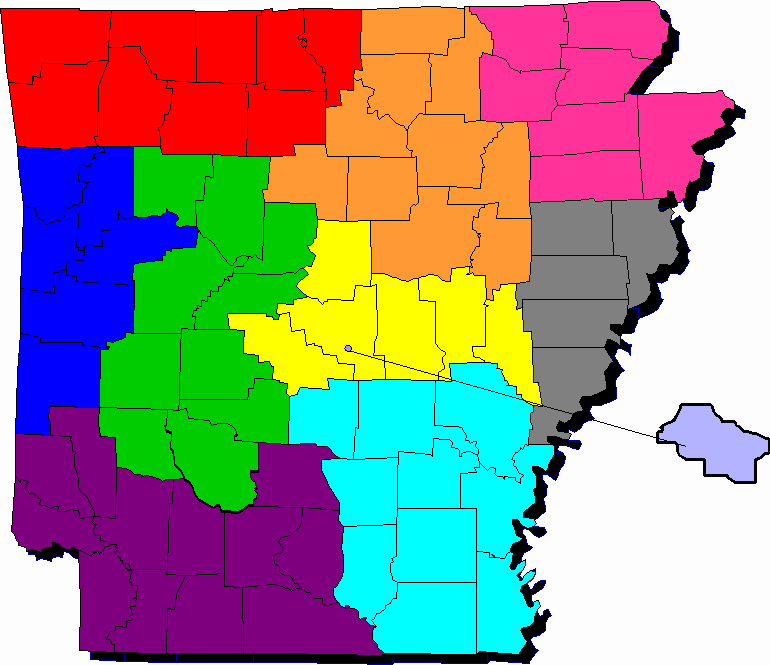 Northwest Arkansas Workforce Development AreaBaxter, Benton, Boone, Carroll, Madison, Marion, Newton, Searcy, and Washington CountiesNorth Central Arkansas Workforce Development AreaCleburne, Fulton, Independence, Izard, Jackson, Sharp, Stone, Van Buren, White, and Woodruff CountiesNortheast Arkansas Workforce Development Area Clay, Craighead, Greene, Lawrence, Mississippi, Poinsett, and Randolph CountiesWestern Arkansas Workforce Development Area Crawford, Franklin, Logan, Polk, Scott, and Sebastian Counties West Central Arkansas Workforce Development AreaClark, Conway, Garland, Hot Spring, Johnson, Montgomery, Perry, Pike, Pope, and Yell CountiesCentral Arkansas Workforce Development AreaFaulkner, Lonoke, Monroe, Prairie, Pulaski outside the city limits of Little Rock, and Saline CountiesCity of Little Rock Workforce Development AreaInside the city limits of Little RockEastern Arkansas Workforce Development AreaCrittenden, Cross, Lee, Phillips, and St. Francis CountiesSouthwest Arkansas Workforce Development AreaCalhoun, Columbia, Dallas, Hempstead, Howard, Lafayette, Little River, Miller, Nevada, Ouachita, Sevier, and Union CountiesSoutheast Arkansas Workforce Development AreaArkansas, Ashley, Bradley, Chicot, Cleveland, Desha, Drew, Grant, Jefferson, and Lincoln CountiesNorthwest Arkansas The Northwest Arkansas Workforce Development Area (WDA) consists of nine counties: Baxter, Benton, Boone, Carroll, Madison, Marion, Newton, Searcy, and Washington. The Area borders two states, Missouri to the north and Oklahoma to the west. The Fayetteville-Springdale-Rogers Metropolitan Statistical Area (MSA) is located within the Area. 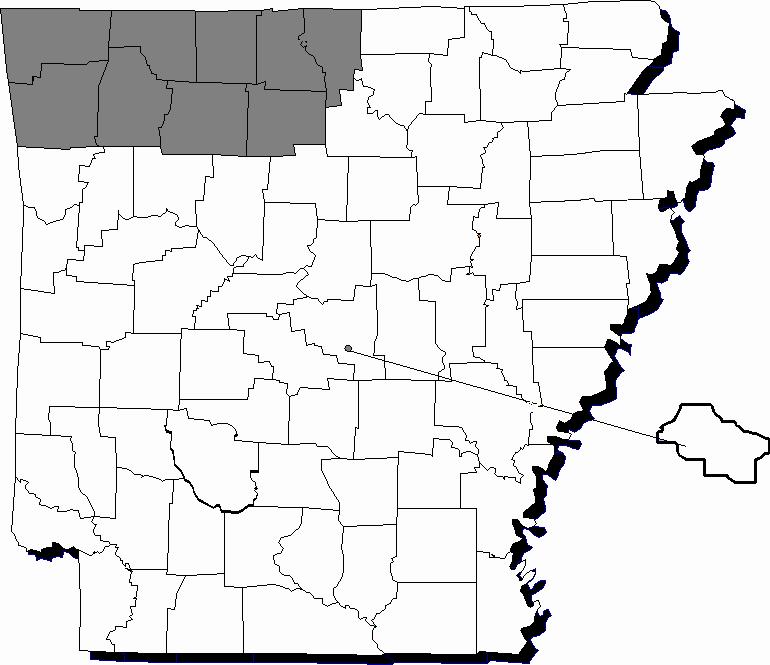    Among the 10 Local Workforce Development Areas, Northwest Arkansas has the largest employment base in the state. This region is projected to gain 42,346 jobs, an increase of 13.83 percent, from 2016 to 2026.  The Area is growing faster than the state’s 10.42 percent growth.  Goods-Producing industries are projected to gain 3,497 net jobs, while Services-Providing industries are predicted to add 35,428 jobs over the 2016-2026 projection period.  An estimated 33,666 Self-Employed and Unpaid Family Workers are expected to be based in Northwest Arkansas by 2026, a gain of 3,421.  The population grew 19.08 percent from 2006 to 2016 bringing the total population to 640,652.  The not-seasonally-adjusted unemployment rate for 2016 was 3.0 percent.    Education and Health Services is expected to be the top growing supersector with 10,063 jobs anticipated to be added.  Professional and Business Services is predicted to be the fastest growing among the supersectors, increasing employment by 18.75 percent.  Management of Companies and Enterprises leads the Northwest Arkansas WDA in growth with 5,701 new jobs.  Chemical Manufacturing is projected to be the fastest growing industry, with a gain of 64.98 percent.  All 10 in the Top 10 Fastest Growing Industries list are slated to grow by more than 25 percent.  On the negative side of the economy, Telecommunications is forecast to be the top and fastest declining industry, losing 163 jobs, or 23.09 percent of its workforce.   The Information supersector is the only supersector expected to experience a decline, with a net loss of 60 jobs between 2016 and 2026.   Northwest Arkansas is projected to have 39,620 annual job openings over the 2016-2026 projection period.  Of these, 15,298 would be due to employees leaving the workforce, 20,087 for those changing jobs, and 4,235 for growth and expansion.  The Sales and Related Occupations major group is predicted to add the most jobs, with a net gain of 4,766, while Healthcare Support Occupations is estimated to be the fastest growing major group with a 29.39 percent growth.  Retail Salespersons is predicted to be the top growing occupation, with a gain of 1,784 jobs.  Chemists could be the fastest growing industry, increasing employment by as much a 50 percent.  On the negative side, Team Assemblers is slated to lose 206 jobs between 2016 and 2026, while Parking Enforcement Workers could lose a third of its workforce during the projection period. Northwest Arkansas Workforce Development Area2016-2026 Industry Projections by Major DivisionNorthwest Arkansas Workforce Development Area
2016-2026 Industry Projections Rankings (by NAICS Subsector)Top 10 Growing Industries Ranked by Net GrowthTop 10 Fastest Growing Industries Ranked by Percent Growth (Minimum Employment of 50)Top 5 Declining Industries Ranked by Net Growth (Bottom Five)Top 5 Fastest Declining Industries Ranked by Percent Growth (Bottom Five) (Minimum Decline of Five)Northwest Arkansas Workforce Development Area
2016-2026 Occupational Projections by Major GroupNorthwest Arkansas Workforce Development Area
2016-2026 Occupational Projections RankingsTop 10 Growing Occupations Ranked by Numeric ChangeTop 10 Fastest Growing Occupations Ranked by Percent Growth (Minimum Employment of 25)Top 10 Occupations Ranked by Annual ExitsTop 10 Occupations Ranked by Annual TransfersTop 10 Occupations Ranked by Total Annual OpeningsTop 5 Declining Occupations Ranked by Net Growth (Bottom Five)
Top 5 Fastest Declining Occupations Ranked by Percent Growth (Bottom Five) (Minimum Decline of 5)North Central Arkansas  The North Central Arkansas Workforce Development Area (WDA) consists of 10 counties: Cleburne, Fulton, Independence, Izard, Jackson, Sharp, Stone, Van Buren, White, and Woodruff, with the state of Missouri bordering the Area to the north.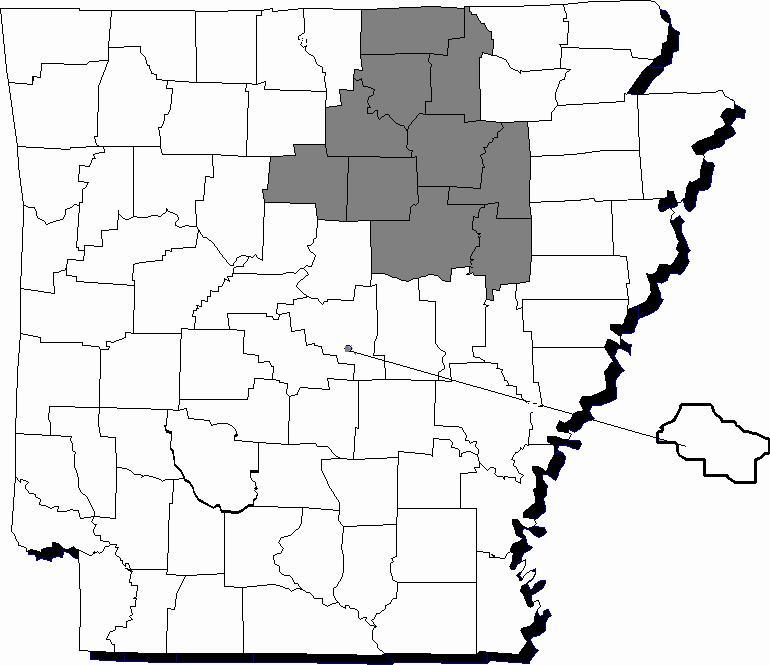   The North Central Arkansas WDA is projected to add 11,292 new jobs during the 2016-2026 projection period, or increase employment by 13.40 percent, faster than the state’s 10.42 percent change.  Goods-Producing industries are expected to add 1,615 new jobs, while the Services-Providing industries could add 8,309.  The Area is also expected to gain 1,368 Self-Employed and Unpaid Family Workers.  Between 2006 and 2016, there was a 2.27 percent rise in population, bringing its total to 237,437 residents.  The not-seasonally-adjusted unemployment rate for 2016 was 5.4%.  Education and Health Services is projected to be the top growing supersector in North Central Arkansas, with a growth of 3,327 jobs.  Professional and Business Services is forecast to be the fastest growing supersector, with a growth of 24.52 percent.  Food Services and Drinking Places is estimated to be the top growing industry, adding 1,380 new jobs, while Wholesale Electronic Markets and Agents and Brokers could double between 2016 and 2026, becoming the fastest growing industry.  The Information supersector is anticipated to be the only downside in North Central Arkansas during the 10-year projection period, losing 27 jobs, or 5.40 percent of its workforce.  In terms of industry sectors, Food and Beverage Stores could lose 76 jobs between 2016 and 2026, while Telecommunications could be the fastest declining industry, losing 22.98 percent of its workforce.  North Central Arkansas is expected to have 10,713 total job openings annually between 2016 and 2026.  Of these, 4,364 would be for employees leaving the workforce, while 5,220 would be for those changing jobs.  Growth and expansion would account for an additional 1,129 jobs.  The Food Preparation and Serving Related Occupations major group is predicted to have the highest numeric change, with 1,503 new jobs.  Personal Care and Service Occupations is forecast to be the fastest growing major group, increasing by 26.50 percent.  Leading this Area in percent growth is Personal Care Aides, with a 45.81 percent rise in jobs.  Farmers, Ranchers and Other Agricultural Managers is estimated to add 836 new jobs to the workforce, making it the top growing occupation in the Area.  The occupation is also anticipating the most annual openings, with 799 between 2016 and 2026.  On the negative side of the economy, Tellers is projected to see a loss of 29 jobs, making it the top declining occupation, while Computer Operators is expected to decline by 24 percent, the fastest in the Area.North Central Arkansas Workforce Development Area2016-2026 Industry Projections by Major DivisionNorth Central Arkansas Workforce Development Area
2016-2026 Industry Projections Rankings (by NAICS Subsector)Top 10 Growing Industries Ranked by Net GrowthTop 10 Fastest Growing Industries Ranked by Percent Growth (Minimum Employment of 50)Top 5 Declining Industries Ranked by Net Growth (Bottom Five)
Top 5 Fastest Declining Industries Ranked by Percent Growth (Bottom Five)North Central Arkansas Workforce Development Area
2016-2026 Occupational Projections by Major Group North Central Arkansas Workforce Development Area
2016-2026 Occupational Projections RankingsTop 10 Growing Occupations Ranked by Net GrowthTop 10 Fastest Growing Occupations Ranked by Percent Growth (Minimum Employment of 25)Top 10 Occupations Ranked by Annual ExitsTop 10 Occupations Ranked by Annual TransfersTop 10 Occupations Ranked by Total Annual OpeningsTop 5 Declining Occupations Ranked by Net Growth (Bottom Five)Top 5 Fastest Declining Occupations Ranked by Percent Growth (Bottom Five) (Minimum Decline of 5)Northeast Arkansas  The Northeast Arkansas Workforce Development Area (WDA) consists of seven counties: Clay, Craighead, Greene, Lawrence, Mississippi, Poinsett, and Randolph, with the state of Missouri bordering the area to the north and Tennessee to the east. The Jonesboro Metropolitan Statistical Area is located in this Area.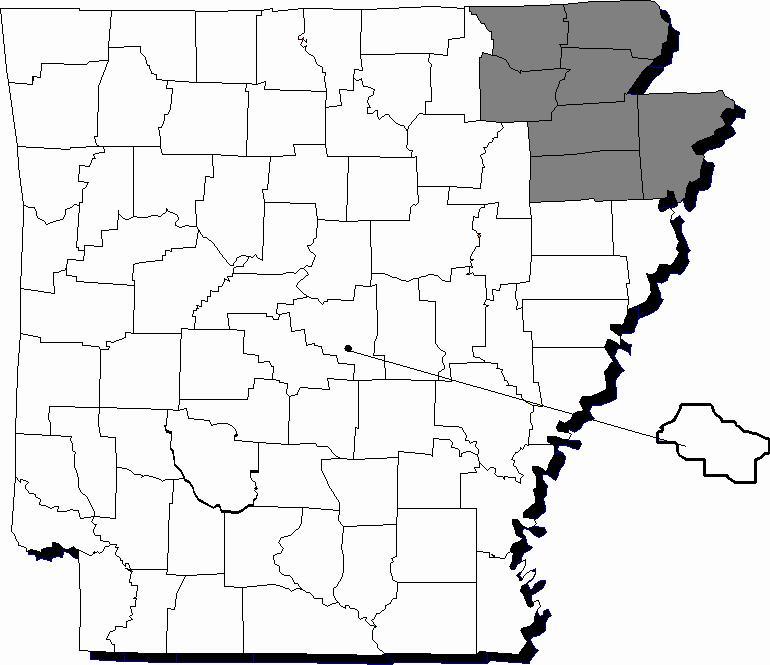   Northeast Arkansas WDA is expected to add 12,321 jobs during the projection period.  At 10.78 percent, the Area is anticipated to grow faster than the state growth rate during the 2016 to 2026 projection period.  Goods-Producing industries are predicted to have a gain of 2,420 jobs, while Services-Providing industries could add 8,883.  Self-Employed and Unpaid Family Workers is anticipating a net gain of 1,018 jobs.  The population has increased 4.82 percent from 2006 to 2016, bringing the total population to 266,394.  The not-seasonally- adjusted unemployment rate for 2016 was 4.3 percent.     Education and Health Services is expected to be the top growing supersector, with 3,837 new jobs to be added during the projection period, a 14.08 percent rise in jobs.  All five industries in Education and Health Services are included in the Top 10 Growing Industries list, with Ambulatory Health Care Services leading the Area with an expected gain of 1,446 jobs.  Professional and Business Services is slated to be the fastest growing supersector at a 25.68 percent growth.  Management of Companies and Enterprises is expected to be the fastest growing industry with a 37.87 percent growth.  On the negative side of the labor market, Support Activities for Agriculture and Forestry is anticipated to be the top declining industry losing 283 jobs, while Beverage and Tobacco Product Manufacturing could lose 40 percent of its workforce.  The Northeast Arkansas WDA is expected to have 14,337 annual job openings during the projection period. Of these, 5,695 would be from employees leaving the workforce, while 7,410 would be from employees changing jobs.  Another 1,232 would be from growth and expansion.  Healthcare Practitioners and Technical Occupations is predicted to be the top growing major group, adding 1,345 new jobs.  Combined Food Preparation and Serving Workers, Including Fast Food is projected to be the top growing occupation, with a gain of 514 new jobs.  Nurse Practitioners is predicted to be the fastest growing occupation, increasing employment by 38.62 percent.  In all, five occupations in Healthcare Practitioners and Technical Occupations are included in the Top 10 Fastest Growing Occupations list.  Healthcare Support Occupations is slated to be the fastest growing major group, with a 20.21 percent increase.  On the negative side of the economy, Secretaries and Administrative Assistants, Except Legal, Medical, and Executive is projected to be the top declining occupation, losing 60 jobs, while Respiratory Therapy Technicians could decline the fastest at a 55.81 percent rate. Northeast Arkansas Workforce Development Area2016-2026 Industry Projections by Major DivisionNortheast Arkansas Workforce Development Area
2016-2026 Industry Projections Rankings (by NAICS Subsector)Top 10 Growing Industries Ranked by Net GrowthTop 10 Fastest Growing Industries Ranked by Percent Growth (Minimum Employment of 50)Top 5 Declining Industries Ranked by Net GrowthTop 5 Fastest Declining Industries Ranked by Percent GrowthNortheast Arkansas Workforce Development Area
2016-2026 Occupational Projections by Major Group Northeast Arkansas Workforce Development Area
2016-2026 Occupational Projections RankingsTop 10 Growing Occupations Ranked by Net GrowthTop 10 Fastest Growing Occupations Ranked by Percent Growth (Minimum Employment of 50)Top 10 Occupations Ranked by Annual ExitsTop 10 Occupations Ranked by Annual TransfersTop 10 Occupations Ranked by Annual OpeningsTop 5 Declining Occupations Ranked by Net Growth (Bottom Five)Top 5 Fastest Declining Occupations Ranked by Percent Growth (Bottom Five) (Minimum Decline of 5)Western Arkansas   The Western Arkansas Workforce Development Area (WDA) consists of six counties: Crawford, Franklin, Logan, Polk, Scott, and Sebastian; and is bordered to the west by the state of Oklahoma. The Arkansas portion of the Fort Smith Metropolitan Statistical Area is located in the Western Arkansas WDA.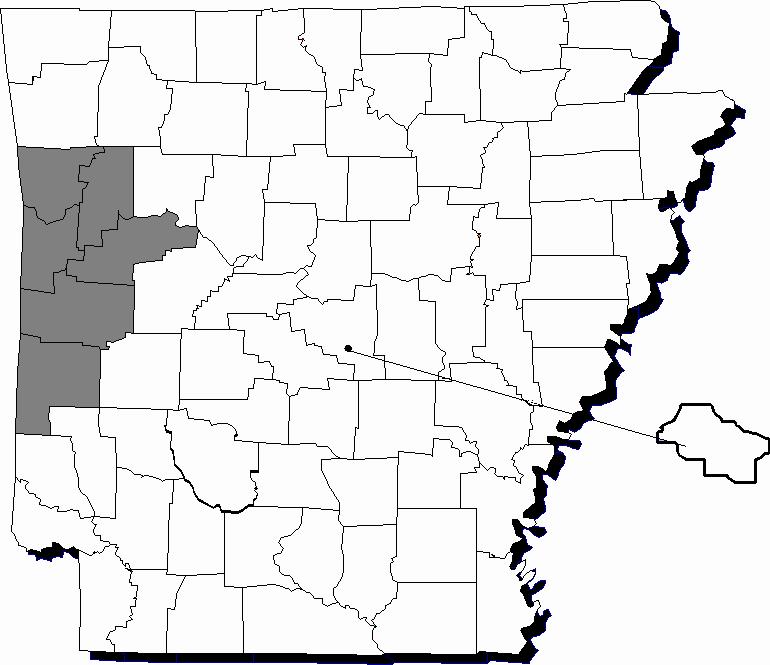   The Western Arkansas WDA is expected to experience a net growth of employment with 10,570 jobs forecast to be added during the projection period. Goods-Producing industries are projected to have a net gain of 523 jobs, while the Services-Providing industries are estimated to add 9,139. The Area is predicted to gain 908 jobs for Self-Employed and Unpaid Family Workers.  The population grew 2.69 percent from 2006 to 2016 for a total population of 259,928.  The not-seasonally-adjusted unemployment rate for 2016 was 3.9 percent.   The Education and Health Services supersector is expected to be the top and fastest growing supersector, with a gain of 4,016 jobs, a 17.15 percent increase.  Driving this growth is Ambulatory Health Care Services with an increase of 1,503 new jobs.  Museums, Historical Sites, and Similar Institutions could more than triple in size between 2016 and 2026, making it the fastest growing industry in the Western Arkansas WDA.  On the negative side of the labor market, Machinery Manufacturing is forecast to lose 247 jobs, a 19.37 percent drop, making it the top declining industry.  Private Households, however, could decline the fastest at a rate of 28.83 percent.  Information is slated to be the top and fastest declining industry supersector, declining by 45 jobs, or 3.95 percent.  The Western Arkansas WDA is projected to see an 8.80 percent growth of its workforce between 2016 and 2026, which is slower than the state growth rate.  Around 14,894 annual job openings are expected to be available during the projection period, with 6,039 created from employees leaving the workforce, 7,798 from those changing jobs, and 1,057 from growth and expansion.  Transportation and Material Moving Occupations is projected to be the top growing major group, with a gain of 1,247 jobs.  Driving this growth is Heavy and Tractor-Trailer Truck Drivers, with an increase of 653 jobs.  Healthcare Support Occupations is slated to be the fastest growing major group, increasing employment by 25.36 percent from 2016 to 2026.  Personal Care Aides is predicted to be the fastest growing occupation in the Area, increasing by 46.33 percent.  On the negative side of the job market, Team Assemblers is forecasted to lose 259 jobs, becoming the top declining occupation in Western Arkansas, while Telecommunications Equipment Installers and Repairers, Except Line Installers could see a 23.20 percent reduction in jobs, becoming the fastest declining occupation.Western Arkansas Workforce Development Area2016-2026 Industry Projections by Major DivisionWestern Arkansas Workforce Development Area
2016-2026 Industry Projections Rankings (by NAICS Subsector)Top 10 Growing Industries Ranked by Net GrowthTop 10 Fastest Growing Industries Ranked by Percent Growth (Minimum Employment of 25)Top 5 Declining Industries Ranked by Net GrowthTop 5 Fastest Declining Industries Ranked by Percent GrowthWestern Arkansas Workforce Development Area
2016-2026 Occupational Projections by Major GroupWestern Arkansas Workforce Development Area
2016-2026 Occupational Projections Rankings (by NAICS Subsector)
Top 10 Growing Occupations Ranked by Net Growth
Top 10 Fastest Growing Occupations Ranked by Percent Growth (Minimum Employment of 25)Top 10 Occupations Ranked by Annual ExitsTop 10 Occupations Ranked by Annual TransfersTop 10 Occupations Ranked by Annual OpeningsTop 5 Declining Occupations Ranked by Net Growth (Bottom Five)Top 5 Fastest Declining Occupations Ranked by Percent Growth (Bottom Five) (Minimum Decline of 5)West Central Arkansas  The West Central Arkansas Workforce Development Area (WDA) consists of 10 counties: Clark, Conway, Garland, Hot Spring, Johnson, Montgomery, Perry, Pike, Pope, and Yell, with the Hot Springs Metropolitan Statistical Area located within the WDA.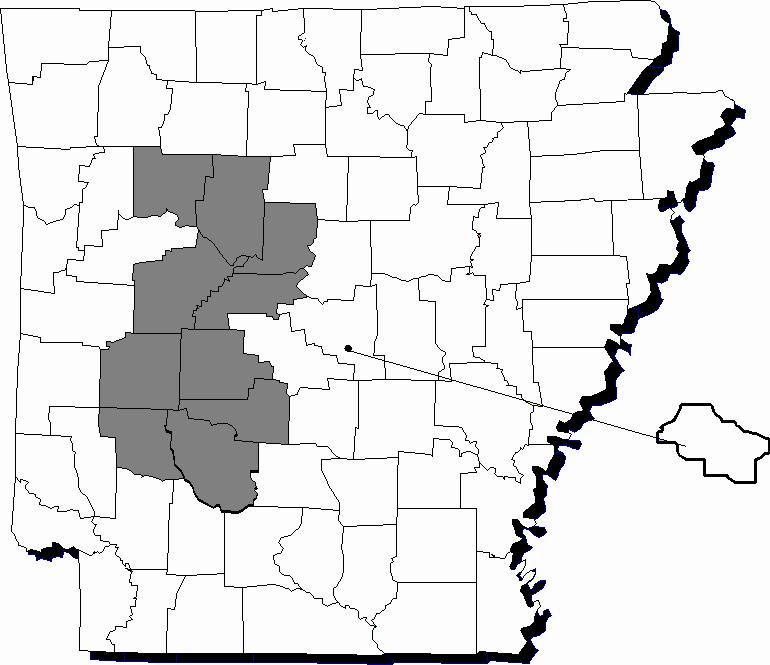    West Central Arkansas is expected to see an employment increase of 14,425 during the 2016-2026 projection period.  Goods-Producing industries are projected to gain 1,098 new jobs, while the Services-Providing industries are predicted to gain 12,017. Self-Employed and Unpaid Family Workers is estimated to increase 1,310 jobs by 2026.  The population grew 3.20 percent from 2006 and 2016, bringing the Area’s total population to 315,795 residents.  The not-seasonally-adjusted unemployment rate for annual 2016 was 4.5 percent.    Education and Health Services is estimated to add 4,414 jobs, making it the top supersector in West Central Arkansas for numeric change.  At 24.66 percent growth, Leisure and Hospitality is projected to be the fastest growing supersector.  Driving this growth is Food Services and Drinking Places, which is predicted to lead all industries in net growth, adding 1,812 to the local workforce.  Ambulatory Health Care Services is slated to be the fastest growing industry, increasing employment by 29.58 percent between 2016 and 2026.  On the negative side, the Other Services (Except Government) supersector is estimated to lose 183 jobs during the projection period.  Construction of Buildings is estimated to be the top declining industry, losing 177 jobs, , a 31.55 percent decline, while Support Activities for Transportation is slated to lose 32.01 percent of its workforce, making it the fastest declining industry.   West Central Arkansas’ occupational employment is expected to increase 11.50 percent during the projection period, growing faster than the state as a whole.  About 16,191 annual job openings are anticipated in the Area.  Of these, 6,515 are estimated to come from employees leaving the workforce, while 8,234 from employees changing jobs.  Growth and expansion is estimated to account for 1,442 of those jobs.  The Food Preparation and Serving Related Occupations major group is projected to be the top and fastest growing major group with 3,173 new jobs, a 28.52 percent gain.  Combined Food Preparation and Serving Workers, Including Fast Food is predicted to be the top growing occupation and is estimated to have the most annual job openings, with a gain of 1,033 new jobs between 2016 and 2026, and 686 annual job openings.  Paper Goods Machine Setters, Operators, and Tenders is set to be the fastest growing occupation, with a 65.79 percent gain.  Secretaries and Administrative Assistants, Except Legal, Medical, and Executive could lose 97 jobs between 2016 and 2026, making it the top declining occupation in West Central Arkansas, while Word Processors and Typists could lose 37.5 percent of its workforce.West Central Arkansas Workforce Development Area2016-2026 Industry Projections by Major DivisionWest Central Arkansas Workforce Development Area
2016-2026 Industry Projections Rankings (by NAICS Subsector)Top 10 Growing Industries Ranked by Net Growth
Top 10 Fastest Growing Industries Ranked by Percent Growth (Minimum Employment of 50)Top 5 Declining Industries Ranked by Net Growth (Bottom Five)Top 5 Fastest Declining Industries Ranked by Percent GrowthWest Central Arkansas Workforce Development Area
2016-2026 Occupational Projections by Major GroupWest Central Arkansas Workforce Development Area
2016-2026 Occupational Projections Rankings Top 10 Growing Occupations Ranked by Net GrowthTop 10 Fastest Growing Occupations Ranked by Percent Growth (Minimum Employment of 25)Top 10 Occupations Ranked by Annual ExitsTop 10 Occupations Ranked by Annual TransfersTop 10 Occupations Ranked by Annual OpeningsTop 5 Declining Occupations (Ranked by Net Growth) (Bottom Five)Top 5 Fastest Declining Occupations (Ranked by Percent Growth (Bottom Five) (Minimum Decline of 5)Central ArkansasArk   The Central Arkansas Workforce Development Area (WDA) consists of six counties: Faulkner, Lonoke, Monroe, Prairie, Saline, and the portion of Pulaski County outside of Little Rock. The majority of the Little Rock-North Little Rock-Conway Metropolitan Statistical Area is located in this WDA.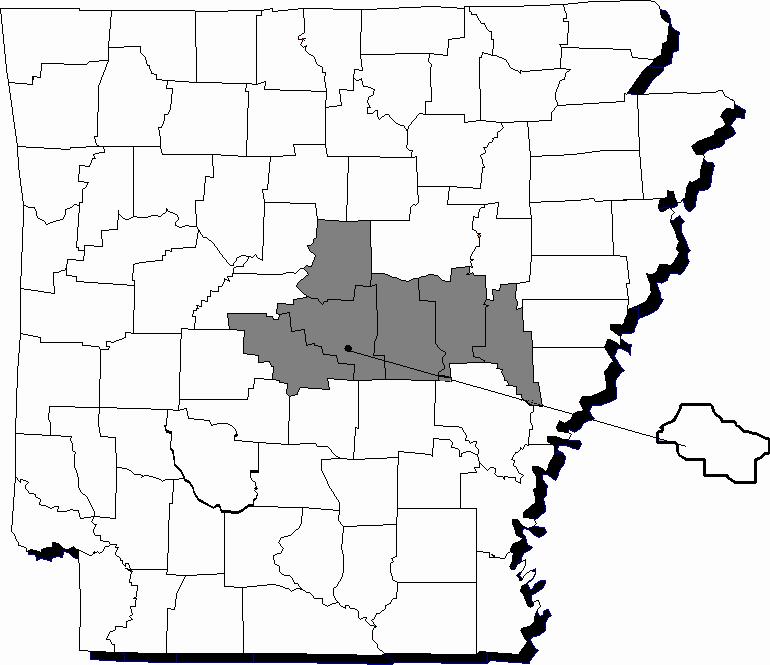   The Central Arkansas WDA is expected to add 19,887 new jobs between 2016 and 2026.  The Area’s 11.25 percent growth is faster than the state as a whole.  Goods-Producing industries are projected to gain 1,508 new jobs, while the Services-Providing industries are predicted to add 16,791 jobs.  In addition, 1,588 more Self-Employed and Unpaid Family Workers are expected to be based in this area.  The population for the Area grew 12.91 percent from 2006 to 2016 to 523,676 total residents.  The not-seasonally-adjusted unemployment rate for 2016 was 3.5 percent.    Education and Health Services is estimated to be the top growing supersector in Central Arkansas, with a growth of 6,545, an increase of 19.14 percent.  Information is predicted to be the fastest growing supersector with a 19.51 percent gain.  Driving this growth is Data Processing, Hosting and Related Services, which is estimated to more than double in size between 2016 and 2026.  Food Services and Drinking Places is projected to be the top growing industry, gaining 2,735 new jobs during the projection period.  On the negative side of the local labor market, Food Manufacturing is forecasted to be the top declining industry, with a loss of 148 jobs.  Textile Product Mills and Private Households are tied as the fastest declining industries, each with a 31.25 percent loss of their respective workforce.   Central Arkansas is expected to have 22,643 annual job openings during the projection period, with 9,004 created from employees leaving the workforce, 11,650 from changing jobs, and 1,989 from growth and expansion.  The Food Preparation and Serving Related Occupations major group is projected to add the most jobs, with 2,850 new jobs anticipated, while Personal Care and Service Occupations is estimated to be the fastest growing major group, with an increase of 24.76 percent.  Combined Food Preparation and Serving Workers, Including Fast Food is estimated to be the top growing occupation with a gain of 1,592 jobs.  At 41.27 percent, Personal Care Aides is forecast to be the fastest growing occupation.  The Healthcare Practitioners and Technical Occupations and Healthcare Support Occupations major groups each have three occupations on the Top 10 Fastest Growing Occupations list.  For declining occupations, Secretaries and Administrative Assistants, Except Legal, Medical, and Executive is anticipated to lose 110 jobs between 2016 and 2026, becoming the top declining occupation in the Area.  Logging Equipment Operators is predicted to lose 19.23 percent of its workforce, making it the fastest declining occupation.Central Arkansas Workforce Development Area2016-2026 Industry Projections by Major Division Central Arkansas Workforce Development Area
2016-2026 Industry Projections Rankings (by NAICS Subsector)Top 10 Growing Industries Ranked by Net GrowthTop 10 Fastest Growing Industries Ranked by Percent Growth (Minimum Employment of 50)Top 5 Declining Industries Ranked by Net Growth (Bottom Five)Top 5 Fastest Declining Industries Ranked by Net Percent (Bottom Five)Central Arkansas Workforce Development Area
2016-2026 Occupational Projections by Major GroupCentral Arkansas Workforce Development Area
2016-2026 Occupational Projections Rankings Top 10 Growing Occupations Ranked by Net GrowthTop 10 Fastest Growing Occupations Ranked by Percent Growth (Minimum Employment of 50)Top 10 Occupations Ranked by Annual ExitsTop 10 Occupations Ranked by Annual TransfersTop 10 Occupations Ranked by Annual OpeningsTop 5 Declining Occupations Ranked by Net Growth (Bottom Five)Top 5 Fastest Declining Occupations Ranked by Percent Growth (Bottom Five) (Minimum Decline of 5)City of Little Rock   The City of Little Rock Workforce Development Area (WDA) is a center for government operations, serving as the county seat of Pulaski County as well as the state’s capital. The Area is recognized as part of the Little Rock-North Little Rock-Conway Metropolitan Statistical Area.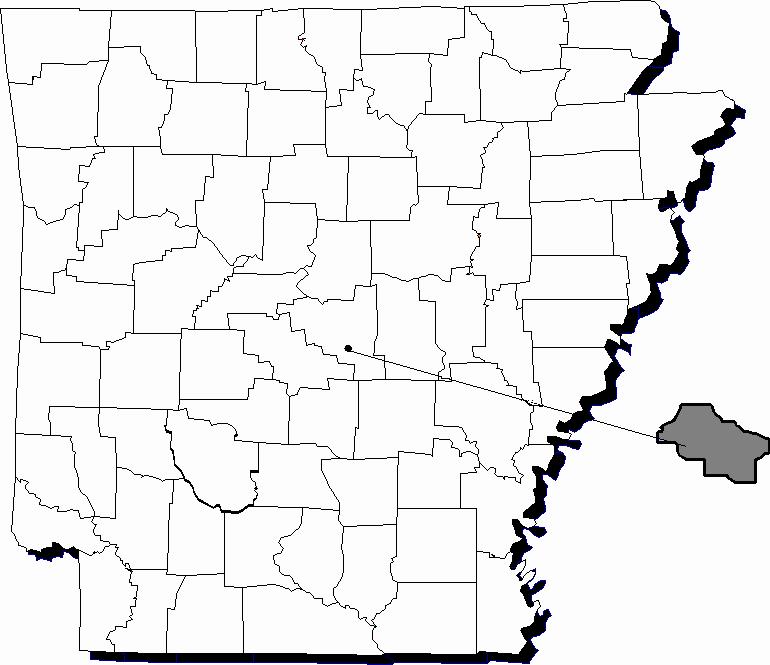    The City of Little Rock WDA is expected to grow by 15,838 jobs during the 2016-2026 projections period, or an increase of 8.15 percent, slower than the state as a whole.  Goods-Producing industries are projected to experience a net growth of 843 jobs, while Services-Providing industries are predicted to add 14,035.  Self-Employed and Unpaid Family Workers is predicted to experience a gain of 960.  Population in the Area has grown 5.36 percent from 2006 to 2016 bringing the Area to 198,307 residents.  The not-seasonally-adjusted unemployment rate for 2016 was 3.5 percent.    Education and Health Services is estimated to be the top and fastest growing supersector in the City of Little Rock WDA, adding an anticipated 7,406 new jobs, an increase of 14.94 percent.  Driving this growth is Ambulatory Health Care Services, which is projected to be the top growing industry increasing employment by 2,442 jobs.  Three of the four subsectors in Healthcare and Social Assistance are the top three industries in the Area.  Waste Management and Remediation Service is slated to be the fastest growing industry, increasing employment by 41.28 percent.  The Information supersector is forecast to lose 252 jobs, or 4.88 percent of its workforce.  Driving this decline is Telecommunications, with a decline of 206 jobs.  Private Households could be the fastest declining industry, losing 32.60 percent of its workforce.   City of Little Rock WDA employers are expected to have 22,303 annual openings during the projection period.  Of these, 8,860 could come from employees leaving the workforce, while 11,859 would be from employees changing jobs.  Growth and expansion would account for an additional 1,584 jobs.  Healthcare Practitioners and Technical Occupations is predicted to be the top growing major group with 2,685 new jobs.  Driving this growth is Registered Nurses, which is anticipated to gain 1,113 jobs during the 2016-2026 projection period.  Personal Care and Service Occupations is expected to be the fastest growing major group, with an increase of 21.98 percent.  Personal Care Aides is second in both numeric and percent change, with an anticipated growth of 1,061 jobs, a gain of 42.85 percent.  Home Health Aides could grow slightly faster with a projected rate of 44.69 percent.  On the downside of the economy, Secretaries and Administrative Assistants, Except Legal, Medical, and Executive are forecast to lose 160 jobs, while Office Machine Operators, Except Computer could lose a third of its workforce between 2016 and 2026.City of Little Rock Workforce Development Area2016-2026 Industry Projections by Major DivisionCity of Little Rock Workforce Development Area
2016-2026 Industry Projections Rankings (by NAICS Subsector)Top 10 Growing Industries Ranked by Net Growth Top 10 Fastest Growing Industries Ranked by Percent Growth (Minimum Employment of 50)Top 5 Declining Industries Ranked by Net Growth (Bottom Five)Top 5 Fastest Declining Industries Ranked by Percent Growth (Bottom Five)City of Little Rock Workforce Development Area
2016-2026 Occupational Projections by Major GroupCity of Little Rock Workforce Development Area
2016-2026 Occupational Projections Rankings Top 10 Growing Occupations Ranked by Net GrowthTop 10 Fastest Declining Occupations Ranked by Percent Growth (Minimum Employment of 25)Top 10 Occupations Ranked by Annual ExitsTop 10 Occupations Ranked by Annual TransfersTop 10 Occupations Ranked by Annual OpeningsTop 5 Declining Occupations Ranked by Net Growth (Bottom Five)
Top 5 Fastest Declining Occupations Ranked by Percent Growth (Bottom Five) (Minimum Decline of 5)Eastern Arkansas    The Eastern Arkansas Workforce Development Area (WDA) consists of five counties: Crittenden, Cross, Lee, Phillips, and St. Francis. With Tennessee bordering this Area to the east, Crittenden County makes up a portion of the Memphis Metropolitan Statistical Area, the fifty-fifth largest in the United States.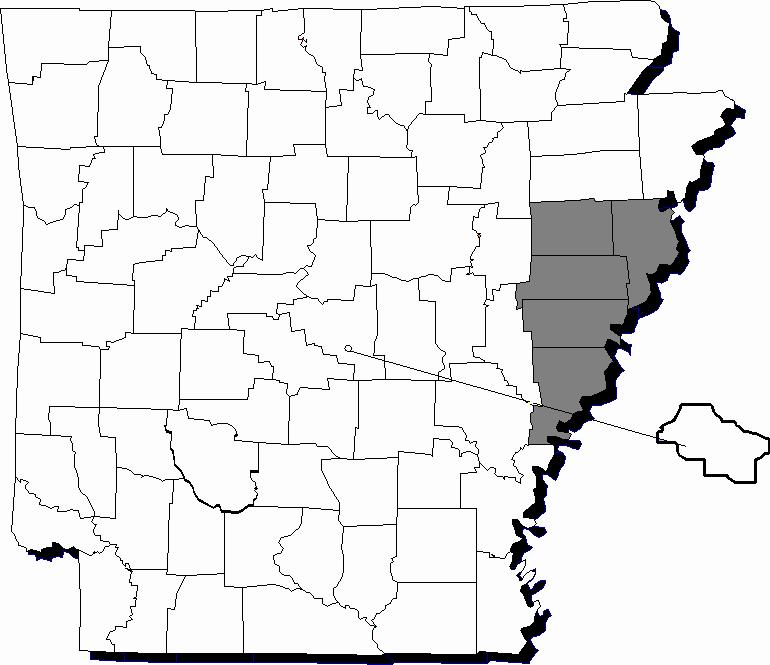     The Eastern Arkansas WDA is expected to gain 2,575 new jobs during the 2016-2026 projection period, a 6.02 percent increase in employment and slower than the state’s 10.42 percent growth.  Goods-Producing industries are projected to experience a net loss of 182 jobs, while the Services-Providing industries are predicted to gain 2,594.  Self-Employed and Unpaid Family Workers are predicted to experience a net gain of 163 jobs during the projection period.  Population in the Area declined 8.31 percent from 2006 to 2016, a loss of 10,939 residents from Eastern Arkansas counties, bringing the total population to 120,753.  The not-seasonally-adjusted unemployment rate for 2016 was 4.8 percent.    Education and Health Services is expected to be the top and fastest growing supersector, with a gain of 1,262, an increase of 12.37 percent.  Driving this growth is Social Assistance, which is projected to be the top growing industry in Eastern Arkansas, with a gain of 747 jobs.  Sporting Goods, Hobby, Book, and Music Stores is slated to be the fastest growing industry, growing 45.10 percent between 2016 and 2026.  On the negative side of the economy, Food and Beverage Stores could lose the most jobs, losing 81 during the projection period, while Clothing and Clothing Accessories Stores is anticipated to drop 35.16 percent of its respective workforce.   The Area is expected to have 5,205 annual openings during the projection period, with 2,227 being from employees leaving the workforce and 2,720 from employees changing jobs.  Growth and expansion could account for 258 net annual openings.  Personal Care and Service Occupations is projected to be the top and fastest growing major group, with an anticipated gain of 602 jobs, a 24 percent increase.  Driving this growth is Personal Care Aides with a gain of 527, or an increase of 44.17 percent, making it the top and fastest growing occupation in Eastern Arkansas.  Production Occupations is predicted to experience a net loss of 107 jobs, or 3.92 percent of its workforce.  Secretaries and Administrative Assistants, Except Legal, Medical, and Executive is predicted to be the top declining occupation in the Area, losing 68 jobs, while Telecommunications Equipment Installers and Repairers, Except Line Installers is forecast to be the fastest declining occupation, with a decline of 22.58 percent of its workforce.Eastern Arkansas Workforce Development Area2016-2026 Industry Projections by Major DivisionEastern Arkansas Workforce Development Area
2016-2026 Industry Projections Rankings (by NAICS Subsector)Top 10 Growing Industries Ranked by Net GrowthTop 10 Fastest Growing Industries Ranked by Percent Growth (Minimum Employment of 25)Top 5 Declining Industries Ranked by Net Growth (Bottom Five)Top 5 Fastest Declining Industries Ranked by Percent Growth (Bottom Five)Eastern Arkansas Workforce Development Area
2016-2026 Occupational Projections by Major GroupEastern Arkansas Workforce Development Area
2016-2026 Occupational Projections RankingsTop 10 Growing Occupations Ranked by Net GrowthTop 10 Fastest Growing Occupations Ranked by Percent Growth (Minimum Employment of 25)Top 10 Occupations Ranked by Annual Exits
Top 10 Occupations Ranked by Annual TransfersTop 10 Occupations Ranked by Annual OpeningsTop 5 Declining Occupations Ranked by Net GrowthTop 5 Fastest Declining Occupations Ranked by Percent Growth (Minimum Decline of 5)Southwest Arkansas   The Southwest Arkansas Workforce Development Area (WDA) is the largest Workforce Area in the state in terms of the number of counties represented. Twelve counties are located within this region: Calhoun, Columbia, Dallas, Hempstead, Howard, Lafayette, Little River, Miller, Nevada, Ouachita, Sevier, and Union. Three states border the Area: Oklahoma to the west, Texas to the southwest, and Louisiana to the south. Miller County is part of the Texarkana AR/TX Metropolitan Statistical Area.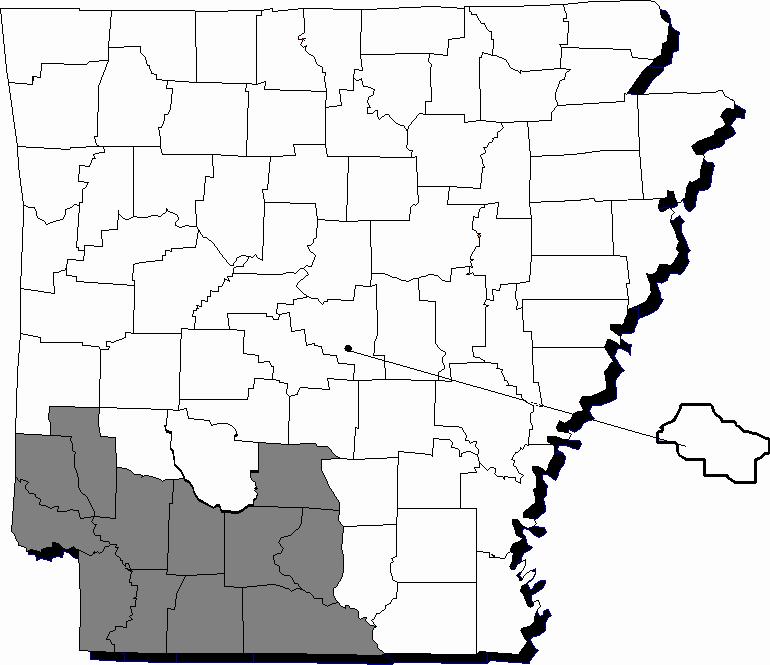   Employment in the Southwest Arkansas WDA is forecast to increase by 6,223, or a 6.77 percent growth during the 2016-2026 projection period, which is slower than the state’s growth rate.  Goods-Producing industries are projected to gain 543 jobs, while the Services-Providing industries are predicted to increase by 5,019 jobs. The Area is expected to gain 661 Self-Employed and Unpaid Family Workers.  Population decreased 4.59 percent from 2006 and 2016, bringing its total down to 224,243 residents.  The not-seasonally-adjusted unemployment rate for 2016 was 4.7 percent.  Education and Health Services is estimated to be the top growing supersector, with a gain of 2,156 jobs, a growth of 11.87 percent.  Ambulatory Health Care Services is projected to be the top growing industry, adding 824 new jobs between 2016 and 2026.  Professional and Business Services is predicted to be the fastest growing supersector, increasing employment by 20.63 percent, while Support Activities for Agriculture and Forestry is slated to be the fastest growing industry, with a gain of 38.66 percent.  On the negative side of the economy, the Other Services (Except Government) supersector could see its workforce drop by 5.31 percent, or 187 jobs.  Transportation Equipment Manufacturing is forecast to be the top and fastest declining industry, with a loss of 207, a 51.49 percent drop in employment.   Between 2016 and 2026, Southwest Arkansas employers are estimated to have 10,928 job openings annually. The Area is forecasted to have 4,494 annual openings due to employees leaving the workforce, while 5,812 are due to employees changing jobs.  Growth and expansion could account for 622 annual job openings.  Personal Care and Service Occupations is estimated to be the top and fastest growing major group, increasing employment by an anticipated 663 jobs, or 24.24 percent gain.  Driving this growth is expected to be among Personal Care Aides, which is slated to add 509 jobs to its workforce.  Information Security Analysts is forecast to raise its workforce by 52.17 percent, making it the fastest growing occupation in the Area.  The Production Occupations major group is slated to experience a net loss of 105 jobs between 2016 and 2026, a cut of less than one percent of its workforce.  Leading this decline is Team Assemblers, which is predicted to be the top declining occupation, with a loss of 132 jobs.  Computer Operators, is projected to decline by 28.57 percent, making it the fastest declining occupation in Southwest Arkansas.Southwest Arkansas Workforce Development Area2016-2026 Industry Projections by Major DivisionSouthwest Arkansas Workforce Development Area
2016-2026 Industry Projections Rankings (by NAICS Subsector)
Top 10 Growing Industries Ranked by Net Growth
Top 10 Fastest Growing Industries Ranked by Percent Growth (Minimum Employment of 50)Top 5 Declining Industries Ranked by Net Growth (Bottom Five)Top 5 Fastest Declining Industries Ranked by Percent Growth (Minimum Employment of 50)Southwest Arkansas Workforce Development Area
2016-2026 Occupational Projections by Major GroupSouthwest Arkansas Workforce Development Area
2016-2026 Occupational Projections Rankings
Top 10 Growing Occupations Ranked by Net GrowthTop 10 Fastest Growing Occupations Ranked by Percent Growth (Minimum Employment of 25)Top 10 Growing Occupations Ranked by Annual ExitsTop 10 Growing Occupations Ranked by Annual TransfersTop 10 Growing Occupations Ranked by Annual OpeningsTop 5 Declining Occupations Ranked by Net Growth (Bottom Five)Top 5 Fastest Declining Occupations Ranked by Percent Growth (Bottom Five) (Minimum Decline of 5)Southeast Arkansas  The Southeast Arkansas Workforce Development Area (WDA) consists of 10 counties: Arkansas, Ashley, Bradley, Chicot, Cleveland, Desha, Drew, Grant, Jefferson, and Lincoln. Two states border the Southeast Arkansas WDA, Louisiana to the south and Mississippi to the east. The Pine Bluff Metropolitan Statistical Area is located in the Area.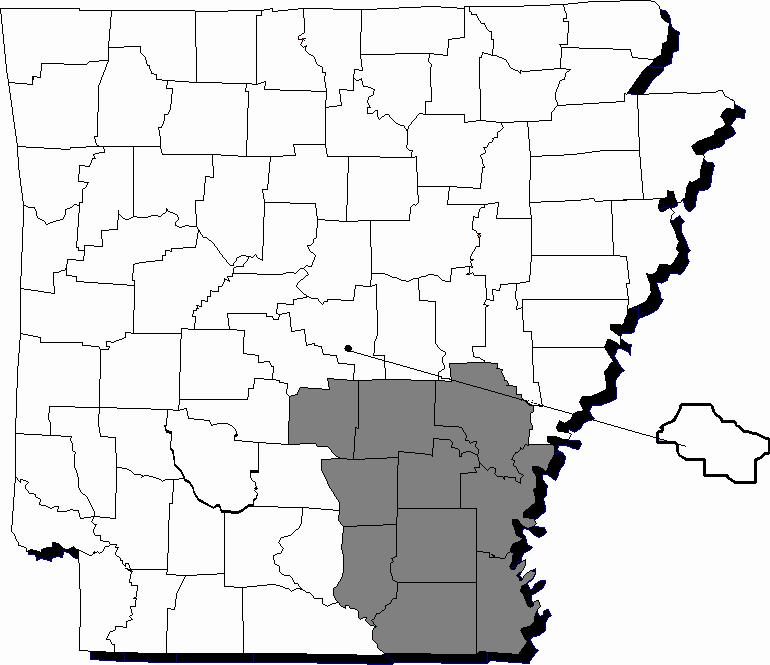    The Southeast Arkansas WDA is expected to increase employment by 3,508 between 2016 and 2026.  Goods-Producing industries are projected to experience a net loss of 241 jobs, while the Services-Providing industries are predicted to gain 3,435 jobs.  The Area is estimated to gain 314 Self-Employed and Unpaid Family Workers.  Population in the Area declined 8.42 percent from 2006 to 2016, with a loss of 18,500 residents bringing its residency to 201,218.  The not-seasonally-adjusted unemployment rate for 2016 was 5.2 percent.  The Education and Health Services supersector is predicted to lead the Area in net growth with 2,075 new jobs anticipated, while Professional and Business Services is estimated to be the fastest growing supersector during the projection period with a 12.49 percent increase in jobs.  Social Assistance is projected to be the top growing industry, adding 1,131 jobs between 2016 and 2026, a 33.19 percent gain, and the second fastest in Southeast Arkansas.  The fastest growing industry is expected to be Sporting Goods, Hobby, Book, and Music Stores, growing at 44.79 percent.  On the negative side of the labor market, five supersectors are slated to experience a net loss of jobs.  The Natural Resources and Mining supersector is projected to have the worst outlook, with a loss of 204 jobs, or 5.62 percent of its workforce.  Driving this decline is Support Activities for Agriculture and Forestry, which is predicted to lose 333 jobs between 2016 and 2026, a 38.23 percent decline.  Private Households is forecast to cut 40.15 percent of its workforce, becoming the fastest declining industry in the WDA.   Southeast Arkansas WDA employment is expected to increase by 4.26 percent between 2016 and 2026, the slowest growing WDA.  Of the 9,400 job openings projected to be available annually, 3,959 would be from employees leaving the workforce, while 5,090 would come from employees changing jobs.  Growth and expansion could account for 351 annual job openings. Personal Care and Service Occupations is predicted to be the top and fastest growing major group, with a gain of 599 new jobs, a 21.39 percent increase.  Personal Care Aides could be the driver of this growth, raising employment by 43.91 percent, or 519 new jobs.  Secretaries and Administrative Assistants, Except Legal, Medical, and Executive is predicted to be the top declining occupation, with a loss of 221, while Data Entry Keyers could lose 31.03 percent of its workforce, making it the fastest declining occupation.  Overall, in the Southeast Arkansas WDA, four major groups are anticipated to see net job losses, with Production Occupations losing the most at 240, or 2.32 percent of its workforce.Southeast Arkansas Workforce Development Area2016-2026 Industry Projections by Major DivisionSoutheast Arkansas Workforce Development Area
2016-2026 Industry Projections Rankings (by NAICS Subsector) 

Top 10 Growing Industries Ranked by Net GrowthTop 10 Fastest Growing Industries Ranked by Percent Growth (Minimum Employment of 50)Top 5 Declining Industries Ranked by Percent Growth (Bottom Five)Top 5 Declining Industries Ranked by Percent Growth (Bottom Five)Southeast Arkansas Workforce Development Area
2016-2026 Occupational Projections by Major GroupSoutheast Arkansas Workforce Development Area
2016-2026 Occupational Projections RankingsTop 10 Growing Occupations Ranked by Net GrowthTop 10 Fastest Growing Occupations Ranked by Percent Growth (Minimum Employment of 25)Top 10 Occupations Ranked by Annual ExitsTop 10 Occupations Ranked by Annual TransfersTop 10 Occupations Ranked by Annual OpeningsTop 5 Declining Occupations Ranked by Net Growth (Bottom Five)Top 5 Fastest Declining Occupations Ranked by Percent Growth (Minimum Decline of 4)This workforce product was funded by a grant awarded by the U.S. Department of Labor's Employment and Training Administration.  The product was created by the recipient and does not necessarily reflect the official position of the U.S. Department of Labor.  The Department of Labor makes no guarantees, warranties, or assurances of any kind, express or implied, with respect to such information, including any information on linked sites and including, but not limited to, accuracy of the information or its completeness, timeliness, usefulness, adequacy, continued availability, or ownership. This product is copyrighted by the institution that created it.  Internal use by an organization and/or personal use by an individual for non-commercial purposes is permissible.  All other uses require the prior authorization of the copyright owner.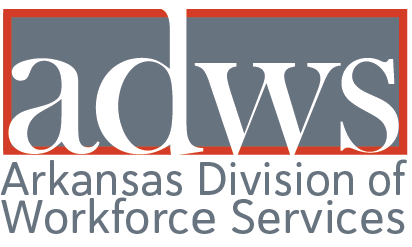 ItemPagePageExplanation of Industry Projections Data…………………………………….…………………………………….55Explanation of Occupational Projections Data…………………………………….…………………………………….66Definition of Important Terms…………………………………….…………………………………….77Methodology…………………………………….…………………………………….88Total Employment Projections by Workforce Development Area…………………………………….…………………………………….1010Percent Growth of Total Employment by Workforce Development Area (Chart)…………………………………….…………………………………….1111Local Workforce Development Areas Map…………………………………….…………………………………….1212Northwest Arkansas Workforce Development Area Profile…………………………………….…………………………………….13132016-2026 Industry Projections by Major Division…………………………………….…………………………………….1414Industry Rankings…………………………………….…………………………………….15152016-2026 Occupational Projections by Major Group…………………………………….…………………………………….1717Occupational Rankings…………………………………….…………………………………….1818North Central Arkansas Workforce Development Area Profile…………………………………….…………………………………….21212016-2026 Industry Projections by Major Division…………………………………….…………………………………….2222Industry Rankings…………………………………….…………………………………….23232016-2026 Occupational Projections by Major Group…………………………………….…………………………………….2525Occupational Rankings…………………………………….…………………………………….2626Northeast Arkansas Workforce Development Area Profile…………………………………….2929292016-2026 Industry Projections by Major Division…………………………………….303030Industry Rankings…………………………………….3131312016-2026 Occupational Projections by Major Group…………………………………….333333Occupational Rankings…………………………………….343434Western Arkansas Workforce Development Area Profile…………………………………….37373737372016-2026 Industry Projections by Major Division…………………………………….3838383838Industry Rankings…………………………………….39393939392016-2026 Occupational Projections by Major Group…………………………………….4141414141Occupational Rankings…………………………………….4242424242West Central Arkansas Workforce Development Area Profile…………………………………….45454545452016-2026 Industry Projections by Major Division…………………………………….4646464646Industry Rankings…………………………………….47474747472016-2026 Occupational Projections by Major Group…………………………………….4949494949Occupational Rankings…………………………………….5050505050Central Arkansas Workforce Development Area Profile…………………………………….53535353532016-2026 Industry Projections by Major Division…………………………………….5454545454Industry Rankings…………………………………….55555555552016-2026 Occupational Projections by Major Group…………………………………….5757575757Occupational Rankings…………………………………….5858585858City of Little Rock Workforce Development Area Profile…………………………………….…………………………………….       61       61       61       61       612016-2026 Industry Projections by Major Division…………………………………….…………………………………….       62       62       62       62       62Industry Rankings…………………………………….…………………………………….        63        63        63        63        632016-2026 Occupational Projections by Major Group…………………………………….…………………………………….       65       65       65       65       65Occupational Rankings…………………………………….…………………………………….       66       66       66       66       66Eastern Arkansas Workforce Development Area Profile…………………………………….…………………………………….6969692016-2026 Industry Projections by Major Division…………………………………….…………………………………….707070Industry Rankings…………………………………….…………………………………….7171712016-2026 Occupational Projections by Major Group…………………………………….…………………………………….737373Occupational Rankings…………………………………….…………………………………….747474Southwest Arkansas Workforce Development Area Profile…………………………………….…………………………………….…………………………………….77772016-2026 Industry Projections by Major Division…………………………………….…………………………………….…………………………………….7878Industry Rankings…………………………………….…………………………………….…………………………………….79792016-2026 Occupational Projections by Major Group…………………………………….…………………………………….…………………………………….8181Occupational Rankings…………………………………….…………………………………….…………………………………….8282Southeast Arkansas Workforce Development Area Profile…………………………………….…………………………………….…………………………………….85852016-2026 Industry Projections by Major Division…………………………………….…………………………………….…………………………………….8686Industry Rankings…………………………………….…………………………………….…………………………………….87872016-2026 Occupational Projections by Major Group…………………………………….…………………………………….…………………………………….8989Occupational Rankings…………………………………….…………………………………….…………………………………….9090NAICSCodeNAICS Title2016
Estimated
Employment2026
Projected
EmploymentNumeric
ChangePercent
ChangeIndustry code according to the North American Industry Classification System (NAICS) Title and Coding StructureIndustry title according to the North American Industry Classification System (NAICS) Title and Coding StructureAn estimate of the number of jobs in an industry in 2016The projected number of jobs expected to be in an industry in 2026Total number of jobs an industry is expected to gain or lose over the 2016 to 2026 periodPercent change in the number of jobs in an industry over the 2016 to 2026 periodSOC CodeStandard Occupational Classification (SOC) Title2016
Estimated Employment2026
Projected EmploymentNumeric ChangePercent ChangeAnnual Openings - ExitsAnnual Openings- TransfersAnnual Openings- ChangeTotal Annual OpeningsThe occupational code based on the Standard Occupational Classification (SOC) Coding and Title StructureThe occupational title based on the Standard Occupational Classification (SOC) Coding and Title StructureAn estimate of the number of jobs in an occupation in 2016The projected number of jobs expected to be in an occupation in 2026Total number of jobs an occupation is expected to gain or lose over the 2016 to 2026 periodPercent change in the number of jobs in an occupation over the 2016 to 2026 periodAverage number 
of annual job openings expected to be created during the projection period due to those leaving the workforce for four months or moreAverage number 
of annual job openings expected to be created during the projection period due to those transferring to an occupation in a different SOC Major GroupAverage number 
of annual job openings expected to be created during the projection period due to the gain or decline in an occupationAverage number of annual job 
openings expected to be created 
during the projection period due to employment growth and separationsWorkforce Development Area2016
Estimated
Employment2026
Projected EmploymentNumeric ChangePercent ChangeAnnual ExitsAnnual TransfersAnnual ChangeTotal Annual OpeningsNorthwest Arkansas WDA306,128348,47442,34613.83%15,29820,0874,23539,620North Central Arkansas WDA84,25895,55011,29213.40%4,3645,2201,12910,713Northeast Arkansas WDA114,303126,62412,32110.78%5,6957,4101,23214,337Western Arkansas WDA120,159130,72910,5708.80%6,0397,7981,05714,894West Central Arkansas WDA125,472139,89714,42511.50%6,5158,2341,44216,191Central Arkansas WDA176,787196,67419,88711.25%9,00411,6501,98922,643City of Little Rock WDA194,407210,24515,8388.15%8,86011,8591,58422,303Eastern Arkansas WDA42,78345,3582,5756.02%2,2272,7202585,205Southwest Arkansas WDA91,96298,1856,2236.77%4,4945,81262210,928Southeast Arkansas WDA82,42485,9323,5084.26%3,9595,0903519,400NAICS
CodeNAICS Title2016
Estimated
Employment2026
Projected
EmploymentNumeric ChangePercent Change000000TOTAL ALL INDUSTRIES306,128348,47442,34613.83%000671Total Self Employed and Unpaid Family Workers, All Jobs30,24533,6663,42111.31%006010Self Employed Workers, All Jobs29,25632,7273,47111.86%007010Unpaid Family Workers, All Jobs989939-50-5.06%101000Goods Producing48,52552,0223,4977.21%101100NATURAL RESOURCES AND MINING3,2743,80553116.22%110000Agriculture, Forestry, Fishing and Hunting3,1423,70055817.76%210000Mining132105-27-20.45%101200CONSTRUCTION10,91012,4651,55514.25%101300MANUFACTURING34,34135,7521,4114.11%Non-Durable Goods Manufacturing21,54022,9951,4556.75%Durable Goods Manufacturing12,80112,757-44-0.34%102000Services Providing227,358262,78635,42815.58%102100TRADE, TRANSPORTATION, AND UTILITIES60,16469,3019,13715.19%420000Wholesale Trade9,79411,0611,26712.94%440000Retail Trade31,98237,3795,39716.88%480000Transportation and Warehousing17,26919,6952,42614.05%220000Utilities1,1191,166474.20%102200INFORMATION2,5352,475-60-2.37%102300FINANCIAL ACTIVITIES9,39310,5581,16512.40%520000Finance and Insurance6,6747,3216479.69%530000Real Estate and Rental and Leasing2,7193,23751819.05%102400PROFESSIONAL AND BUSINESS SERVICES47,65056,5828,93218.75%540000Professional, Scientific, and Technical Services12,13314,0351,90215.68%550000Management of Companies and Enterprises24,19929,9005,70123.56%560000Administrative and Support and Waste Management and Remediation Services11,31812,6471,32911.74%102500EDUCATION AND HEALTH SERVICES56,85666,91910,06317.70%610000Educational Services24,99527,7032,70810.83%620000Health Care and Social Assistance31,86139,2167,35523.08%102600LEISURE AND HOSPITALITY29,17433,1213,94713.53%710000Arts, Entertainment, and Recreation3,0423,37132910.82%720000Accommodation and Food Services26,13229,7503,61813.85%102700OTHER SERVICES (EXCEPT GOVERNMENT)9,63110,4968658.98%102800GOVERNMENT11,95513,3341,37911.53%NAICS
CodeNAICS Title2016
Estimated
Employment2026
Projected
EmploymentNumeric ChangePercent Change551000Management of Companies and Enterprises24,19929,9005,70123.56%722000Food Services and Drinking Places22,87526,3313,45615.11%621000Ambulatory Health Care Services10,90314,0233,12028.62%452000General Merchandise Stores8,67711,4872,81032.38%611000Educational Services24,99527,7032,70810.83%623000Nursing and Residential Care Facilities5,3567,3762,02037.71%624000Social Assistance7,5419,5602,01926.77%541000Professional, Scientific, and Technical Services12,13314,0351,90215.68%484000Truck Transportation12,33414,0301,69613.75%561000Administrative and Support Services10,74911,8731,12410.46%NAICS
CodeNAICS Title2016
Estimated
Employment2026
Projected
EmploymentNumeric ChangePercent Change325000Chemical Manufacturing31752320664.98%115000Support Activities for Agriculture and Forestry42266224056.87%623000Nursing and Residential Care Facilities5,3567,3762,02037.71%111000Crop Production8641,18031636.57%562000Waste Management and Remediation Service56977420536.03%485000Transit and Ground Passenger Transportation45460715333.70%452000General Merchandise Stores8,67711,4872,81032.38%312000Beverage and Tobacco Product Manufacturing2733598631.50%621000Ambulatory Health Care Services10,90314,0233,12028.62%488000Support Activities for Transportation1,1161,41830227.06%NAICS
CodeNAICS Title2016
Estimated
Employment2026
Projected
EmploymentNumeric ChangePercent Change517000Telecommunications706543-163-23.09%331000Primary Metal Manufacturing985832-153-15.53%333000Machinery Manufacturing1,3821,276-106-7.67%334000Computer and Electronic Product Manufacturing598496-102-17.06%814000Private Households423335-88-20.80%NAICS
CodeNAICS Title2016
Estimated
Employment2026
Projected
EmploymentNumeric ChangePercent Change517000Telecommunications706543-163-23.09%212000Mining (except Oil and Gas)11085-25-22.73%814000Private Households423335-88-20.80%113000Forestry and Logging5847-11-18.97%334000Computer and Electronic Product Manufacturing598496-102-17.06%SOC
CodeSOC Title2016
Estimated
Employment2026
Projected
EmploymentNumeric
ChangePercent
ChangeAnnual
ExitsAnnual
TransfersAnnual
ChangeTotal
Annual
Openings00-0000Total, All Occupations306,128348,47442,34613.83%15,29820,0874,23539,62011-0000Management Occupations31,75136,0514,30013.54%1,3031,2494302,98213-0000Business and Financial Operations Occupations17,46321,3353,87222.17%6071,1853872,17915-0000Computer and Mathematical Occupations8,54410,3011,75720.56%15744917678217-0000Architecture and Engineering Occupations2,4582,80434614.08%661213522219-0000Life, Physical, and Social Science Occupations1,3621,63427219.97%43972716721-0000Community and Social Service Occupations4,2134,94773417.42%1972967356623-0000Legal Occupations1,5601,91035022.44%43653514325-0000Education, Training, and Library Occupations17,07319,2412,16812.70%7347382171,68927-0000Arts, Design, Entertainment, Sports, and Media Occupations3,4243,78436010.51%1442013638129-0000Healthcare Practitioners and Technical Occupations14,49217,2432,75118.98%4224212751,11831-0000Healthcare Support Occupations6,4448,3381,89429.39%4204031891,01233-0000Protective Service Occupations4,1394,59345410.97%1772124543435-0000Food Preparation and Serving Related Occupations24,57128,3473,77615.37%1,9652,4703784,81337-0000Building and Grounds Cleaning and Maintenance Occupations9,42410,7311,30713.87%6066411311,37839-0000Personal Care and Service Occupations9,41611,6912,27524.16%8097102281,74741-0000Sales and Related Occupations32,06136,8274,76614.87%2,0872,6044775,16843-0000Office and Administrative Support Occupations39,70142,9253,2248.12%2,1042,4793224,90545-0000Farming, Fishing, and Forestry Occupations3,0083,2482407.98%1163422448247-0000Construction and Extraction Occupations10,91712,4411,52413.96%4097721521,33349-0000Installation, Maintenance, and Repair Occupations10,46811,9141,44613.81%3886651451,19851-0000Production Occupations26,82128,0381,2174.54%1,1731,9971223,29253-0000Transportation and Material Moving Occupations26,81830,1313,31312.35%1,3271,9703313,628SOC
CodeSOC Title2016
Estimated
Employment2026
Projected
EmploymentNumeric
ChangePercent
ChangeAnnual
ExitsAnnual
TransfersAnnual
ChangeTotal
Annual
Openings41-2031Retail Salespersons9,63811,4221,78418.51%6678361781,68153-3032Heavy and Tractor-Trailer Truck Drivers12,16413,8321,66813.71%5518161671,53435-3021Combined Food Preparation and Serving Workers, Including Fast Food6,8608,4581,59823.29%6787091601,54739-9021Personal Care Aides2,9094,2221,31345.14%28521413163011-1021General and Operations Managers5,2026,10189917.28%1173379054443-5081Stock Clerks and Order Fillers3,9884,77078219.61%2393127862931-1014Nursing Assistants2,8493,62577627.24%1971647843911-9013Farmers, Ranchers, and Other Agricultural Managers13,28814,0597715.80%799203771,07929-1141Registered Nurses4,2234,93671316.88%1311007130241-2011Cashiers6,9237,5946719.69%682665671,414SOC
CodeSOC Title2016
Estimated
Employment2026
Projected
EmploymentNumeric
ChangePercent
ChangeAnnual
ExitsAnnual
TransfersAnnual
ChangeTotal
Annual
Openings19-2031Chemists30451550.00%122531-1011Home Health Aides1,0571,55249546.83%79665019515-2031Operations Research Analysts46672145.65%122539-9021Personal Care Aides2,9094,2221,31345.14%28521413163029-1171Nurse Practitioners37153015942.86%913163815-1132Software Developers, Applications1,2731,80953642.11%21765415115-1122Information Security Analysts28139711641.28%616123429-1071Physician Assistants1582186037.97%3761631-9011Massage Therapists2032787536.95%16983321-1014Mental Health Counselors66902436.36%35210SOC
CodeSOC Title2016
Estimated
Employment2026
Projected
EmploymentNumeric
ChangePercent
ChangeAnnual
ExitsAnnual
TransfersAnnual
ChangeTotal
Annual
Openings11-9013Farmers, Ranchers, and Other Agricultural Managers13,28814,0597715.80%799203771,07941-2011Cashiers6,9237,5946719.69%682665671,41435-3021Combined Food Preparation and Serving Workers, Including Fast Food6,8608,4581,59823.29%6787091601,54741-2031Retail Salespersons9,63811,4221,78418.51%6678361781,68153-3032Heavy and Tractor-Trailer Truck Drivers12,16413,8321,66813.71%5518161671,53443-9061Office Clerks, General6,1906,5203305.33%3733633376935-3031Waiters and Waitresses4,4815,02154012.05%3525395494537-2011Janitors and Cleaners, Except Maids and Housekeeping Cleaners4,1464,78964315.51%2912816463639-9021Personal Care Aides2,9094,2221,31345.14%28521413163043-6014Secretaries and Administrative Assistants, Except Legal, Medical, and Executive4,8444,926821.69%2632568527SOC
CodeSOC Title2016
Estimated
Employment2026
Projected
EmploymentNumeric
ChangeNumeric
ChangePercent
ChangeAnnual
ExitsAnnual
TransfersAnnual
ChangeTotal
Annual
Openings41-2031Retail Salespersons9,63811,4221,78418.51%18.51%6678361781,68153-3032Heavy and Tractor-Trailer Truck Drivers12,16413,8321,66813.71%13.71%5518161671,53435-3021Combined Food Preparation and Serving Workers, Including Fast Food6,8608,4581,59823.29%23.29%6787091601,54741-2011Cashiers6,9237,5946719.69%9.69%682665671,41435-3031Waiters and Waitresses4,4815,02154012.05%12.05%3525395494553-7062Laborers and Freight, Stock, and Material Movers, Hand4,7505,28653611.28%11.28%2494295473243-9061Office Clerks, General6,1906,5203305.33%5.33%3733633376911-1021General and Operations Managers5,2026,10189917.28%17.28%1173379054443-5081Stock Clerks and Order Fillers3,9884,77078219.61%19.61%2393127862937-2011Janitors and Cleaners, Except Maids and Housekeeping Cleaners4,1464,78964315.51%15.51%29128164636SOC
CodeSOC Title2016
Estimated
Employment2026
Projected
EmploymentNumeric
ChangePercent
ChangeAnnual
ExitsAnnual
TransfersAnnual
ChangeTotal
Annual
Openings41-2031Retail Salespersons9,63811,4221,78418.51%6678361781,68135-3021Combined Food Preparation and Serving Workers, Including Fast Food6,8608,4581,59823.29%6787091601,54753-3032Heavy and Tractor-Trailer Truck Drivers12,16413,8321,66813.71%5518161671,53441-2011Cashiers6,9237,5946719.69%682665671,41411-9013Farmers, Ranchers, and Other Agricultural Managers13,28814,0597715.80%799203771,07935-3031Waiters and Waitresses4,4815,02154012.05%3525395494543-9061Office Clerks, General6,1906,5203305.33%3733633376953-7062Laborers and Freight, Stock, and Material Movers, Hand4,7505,28653611.28%2494295473237-2011Janitors and Cleaners, Except Maids and Housekeeping Cleaners4,1464,78964315.51%2912816463639-9021Personal Care Aides2,9094,2221,31345.14%285214131630SOC
CodeSOC Title2016
Estimated
Employment2026
Projected
EmploymentNumeric
ChangePercent
ChangeAnnual
ExitsAnnual
TransfersAnnual
ChangeTotal
Annual
Openings51-2092Team Assemblers2,6632,457-206-7.74%109185-2127343-6011Executive Secretaries and Executive Administrative Assistants1,065981-84-7.89%5554-810143-3071Tellers1,1941,117-77-6.45%5974-812551-2022Electrical and Electronic Equipment Assemblers412338-74-17.96%1924-73651-4072Molding, Coremaking, and Casting Machine Setters, Operators, and Tenders, Metal and Plastic594531-63-10.61%2143-658SOC
CodeSOC Title2016
Estimated
Employment2026
Projected
EmploymentNumeric
ChangePercent
ChangeAnnual
ExitsAnnual
TransfersAnnual
ChangeTotal
Annual
Openings33-3041Parking Enforcement Workers1812-6-33.33%10-1043-9022Word Processors and Typists5036-14-28.00%32-1451-2022Electrical and Electronic Equipment Assemblers412338-74-17.96%1924-73643-9021Data Entry Keyers221185-36-16.29%1013-41951-4191Heat Treating Equipment Setters, Operators, and Tenders, Metal and Plastic5345-8-15.09%23-14NAICS
CodeNAICS Title2016
Estimated
Employment2026
Projected
EmploymentNumeric
ChangePercent
Change000000TOTAL ALL INDUSTRIES84,25895,55011,29213.40%000671Total Self Employed and Unpaid Family Workers, All Jobs12,46913,8371,36810.97%006010Self Employed Workers, All Jobs12,08813,4801,39211.52%007010Unpaid Family Workers, All Jobs381357-24-6.30%101000Goods Producing13,34514,9601,61512.10%101100NATURAL RESOURCES AND MINING2,8943,40350917.59%110000Agriculture, Forestry, Fishing and Hunting2,2852,81452923.15%210000Mining609589-20-3.28%101200CONSTRUCTION2,3682,72235414.95%101300MANUFACTURING8,0838,8357529.30%Non-Durable Goods Manufacturing3,5833,8522697.51%Durable Goods Manufacturing4,5004,98348310.73%102000Services Providing58,44466,7538,30914.22%102100TRADE, TRANSPORTATION, AND UTILITIES15,69517,3871,69210.78%420000Wholesale Trade1,6461,92427816.89%440000Retail Trade9,62110,62099910.38%480000Transportation and Warehousing3,7594,14638710.30%220000Utilities669697284.19%102200INFORMATION500473-27-5.40%102300FINANCIAL ACTIVITIES2,5932,7261335.13%520000Finance and Insurance2,0102,1201105.47%530000Real Estate and Rental and Leasing583606233.95%102400PROFESSIONAL AND BUSINESS SERVICES3,5734,44987624.52%540000Professional, Scientific, and Technical Services1,1311,30817715.65%550000Management of Companies and Enterprises30343112842.24%560000Administrative and Support and Waste Management and Remediation Services2,1392,71057126.69%102500EDUCATION AND HEALTH SERVICES21,26524,5923,32715.65%610000Educational Services8,3419,1047639.15%620000Health Care and Social Assistance12,92415,4882,56419.84%102600LEISURE AND HOSPITALITY6,5498,0031,45422.20%710000Arts, Entertainment, and Recreation508557499.65%720000Accommodation and Food Services6,0417,4461,40523.26%102700OTHER SERVICES (EXCEPT GOVERNMENT)2,6692,757883.30%102800GOVERNMENT5,6006,36676613.68%NAICS
CodeNAICS Title2016
Estimated
Employment2026
Projected
EmploymentNumeric
ChangePercent
Change722000Food Services and Drinking Places5,5226,9021,38024.99%621000Ambulatory Health Care Services3,8684,9741,10628.59%624000Social Assistance2,4523,27682433.61%611000Educational Services8,3419,1047639.15%452000General Merchandise Stores2,9763,57259620.03%561000Administrative and Support Services2,0152,56254727.15%623000Nursing and Residential Care Facilities3,1503,69554517.30%999200State Government, Excluding Education and Hospitals1,8362,34951327.94%336000Transportation Equipment Manufacturing1,0581,44538736.58%999300Local Government, Excluding Education and Hospitals3,1203,4192999.58%NAICS
CodeNAICS Title2016
Estimated
Employment2026
Projected
EmploymentNumeric
ChangePercent
Change425000Wholesale Electronic Markets and Agents and Brokers134268134100.00%451000Sporting Goods, Hobby, Book, and Music Stores1542236944.81%551000Management of Companies and Enterprises30343112842.24%336000Transportation Equipment Manufacturing1,0581,44538736.58%115000Support Activities for Agriculture and Forestry32443711334.88%488000Support Activities for Transportation43257814633.80%624000Social Assistance2,4523,27682433.61%485000Transit and Ground Passenger Transportation1602135333.13%621000Ambulatory Health Care Services3,8684,9741,10628.59%999200State Government, Excluding Education and Hospitals1,8362,34951327.94%NAICS
CodeNAICS Title2016
Estimated
Employment2026
Projected
EmploymentNumeric
ChangePercent
Change445000Food and Beverage Stores1,2801,204-76-5.94%491100Postal Service403359-44-10.92%331000Primary Metal Manufacturing626583-43-6.87%517000Telecommunications161124-37-22.98%212000Mining (except Oil and Gas)218186-32-14.68%NAICS
CodeNAICS Title2016
Estimated
Employment2026
Projected
EmploymentNumeric
ChangePercent
Change517000Telecommunications161124-37-22.98%814000Private Households11693-23-19.83%443000Electronics and Appliance Stores187159-28-14.97%212000Mining (except Oil and Gas)218186-32-14.68%442000Furniture and Home Furnishings Stores151132-19-12.58%SOC
CodeSOC Title2016
Estimated
Employment2026
Projected
EmploymentNumeric
ChangePercent
ChangeAnnual
ExitsAnnual
TransfersAnnual
ChangeTotal
Annual
Openings00-0000Total, All Occupations84,25895,55011,29213.40%4,3645,2201,12910,71311-0000Management Occupations12,84814,1931,34510.47%6673381341,13913-0000Business and Financial Operations Occupations1,5321,78725516.64%49952617015-0000Computer and Mathematical Occupations3403945415.88%61852917-0000Architecture and Engineering Occupations441470296.58%102133419-0000Life, Physical, and Social Science Occupations2973444715.82%82053321-0000Community and Social Service Occupations1,4331,69326018.14%651012619223-0000Legal Occupations2953505518.64%81162525-0000Education, Training, and Library Occupations5,5456,19865311.78%2332376553527-0000Arts, Design, Entertainment, Sports, and Media Occupations5976656811.39%273677029-0000Healthcare Practitioners and Technical Occupations5,7546,74599117.22%1661739943831-0000Healthcare Support Occupations2,7153,35363823.50%1791616440433-0000Protective Service Occupations1,3411,54220114.99%52642013635-0000Food Preparation and Serving Related Occupations6,8898,3921,50321.82%5557051501,41037-0000Building and Grounds Cleaning and Maintenance Occupations2,4492,80135214.37%1601683536339-0000Personal Care and Service Occupations2,5813,26568426.50%2201966848441-0000Sales and Related Occupations7,1338,04391012.76%467590911,14843-0000Office and Administrative Support Occupations10,32710,8955685.50%547618571,22245-0000Farming, Fishing, and Forestry Occupations1,4831,74125817.40%591812626647-0000Construction and Extraction Occupations3,0713,54147015.30%1182204738549-0000Installation, Maintenance, and Repair Occupations3,1053,4042999.63%1121913033351-0000Production Occupations7,3488,20285411.62%3175808598253-0000Transportation and Material Moving Occupations6,7347,53279811.85%33749580912SOC
CodeSOC Title2016
Estimated
Employment2026
Projected
EmploymentNumeric
ChangePercent
ChangeAnnual
ExitsAnnual
TransfersAnnual
ChangeTotal
Annual
Openings11-9013Farmers, Ranchers, and Other Agricultural Managers9,33710,1738368.95%5701458479935-3021Combined Food Preparation and Serving Workers, Including Fast Food1,7972,33353629.83%1831915442839-9021Personal Care Aides9541,39143745.81%94704420841-2031Retail Salespersons2,3322,73340117.20%1602014040151-9198Helpers--Production Workers7731,06929638.29%49883016731-1014Nursing Assistants1,6511,92927816.84%109902822735-3031Waiters and Waitresses1,2511,50325220.14%1021562528329-1141Registered Nurses1,4651,71024516.72%46342410453-3032Heavy and Tractor-Trailer Truck Drivers2,2402,4251858.26%991461826335-2014Cooks, Restaurant67585818327.11%456118124SOC
CodeSOC Title2016
Estimated
Employment2026
Projected
EmploymentNumeric
ChangePercent
ChangeAnnual
ExitsAnnual
TransfersAnnual
ChangeTotal
Annual
Openings39-9021Personal Care Aides9541,39143745.81%94704420841-4011Sales Representatives, Wholesale and Manufacturing, Technical and Scientific Products731053243.84%3631219-1032Foresters25351040.00%121451-9198Helpers--Production Workers7731,06929638.29%49883016713-1161Market Research Analysts and Marketing Specialists45621737.78%142729-1171Nurse Practitioners1091494036.70%2441043-4061Eligibility Interviewers, Government Programs751022736.00%4431121-1011Substance Abuse and Behavioral Disorder Counselors52701834.62%242853-3041Taxi Drivers and Chauffeurs2363178134.32%161183531-9092Medical Assistants761022634.21%46313SOC
CodeSOC Title2016
Estimated
Employment2026
Projected
EmploymentNumeric
ChangePercent
ChangeAnnual
ExitsAnnual
TransfersAnnual
ChangeTotal
Annual
Openings11-9013Farmers, Ranchers, and Other Agricultural Managers9,33710,1738368.95%5701458479941-2011Cashiers1,9252,007824.26%185180837335-3021Combined Food Preparation and Serving Workers, Including Fast Food1,7972,33353629.83%1831915442841-2031Retail Salespersons2,3322,73340117.20%1602014040143-9061Office Clerks, General1,8431,924814.40%110108822631-1014Nursing Assistants1,6511,92927816.84%109902822735-3031Waiters and Waitresses1,2511,50325220.14%1021562528353-3032Heavy and Tractor-Trailer Truck Drivers2,2402,4251858.26%991461826339-9021Personal Care Aides9541,39143745.81%94704420837-2011Janitors and Cleaners, Except Maids and Housekeeping Cleaners1,0591,22116215.30%747216162SOC
CodeSOC Title2016
Estimated
Employment2026
Projected
EmploymentNumeric
ChangePercent
ChangeAnnual
ExitsAnnual
TransfersAnnual
ChangeTotal
Annual
Openings41-2031Retail Salespersons2,3322,73340117.20%1602014040135-3021Combined Food Preparation and Serving Workers, Including Fast Food1,7972,33353629.83%1831915442841-2011Cashiers1,9252,007824.26%185180837335-3031Waiters and Waitresses1,2511,50325220.14%1021562528353-3032Heavy and Tractor-Trailer Truck Drivers2,2402,4251858.26%991461826311-9013Farmers, Ranchers, and Other Agricultural Managers9,33710,1738368.95%5701458479943-9061Office Clerks, General1,8431,924814.40%110108822653-7062Laborers and Freight, Stock, and Material Movers, Hand1,1831,32714412.17%621071418331-1014Nursing Assistants1,6511,92927816.84%109902822751-9198Helpers--Production Workers7731,06929638.29%498830167SOC
CodeSOC Title2016
Estimated
Employment2026
Projected
EmploymentNumeric
ChangePercent
ChangeAnnual
ExitsAnnual
TransfersAnnual
ChangeTotal
Annual
Openings11-9013Farmers, Ranchers, and Other Agricultural Managers9,33710,1738368.95%5701458479935-3021Combined Food Preparation and Serving Workers, Including Fast Food1,7972,33353629.83%1831915442841-2031Retail Salespersons2,3322,73340117.20%1602014040141-2011Cashiers1,9252,007824.26%185180837335-3031Waiters and Waitresses1,2511,50325220.14%1021562528353-3032Heavy and Tractor-Trailer Truck Drivers2,2402,4251858.26%991461826331-1014Nursing Assistants1,6511,92927816.84%109902822743-9061Office Clerks, General1,8431,924814.40%110108822639-9021Personal Care Aides9541,39143745.81%94704420853-7062Laborers and Freight, Stock, and Material Movers, Hand1,1831,32714412.17%6210714183SOC
CodeSOC Title2016
Estimated
Employment2026
Projected
EmploymentNumeric
ChangePercent
ChangeAnnual
ExitsAnnual
TransfersAnnual
ChangeTotal
Annual
Openings43-3071Tellers602573-29-4.82%3038-36543-6014Secretaries and Administrative Assistants, Except Legal, Medical, and Executive1,3901,364-26-1.87%7472-314343-5052Postal Service Mail Carriers226203-23-10.18%86-21243-5051Postal Service Clerks137123-14-10.22%74-11043-2011Switchboard Operators, Including Answering Service4941-8-16.33%33-15SOC
CodeSOC Title2016
Estimated
Employment2026
Projected
EmploymentNumeric
ChangePercent
ChangeAnnual
ExitsAnnual
TransfersAnnual
ChangeTotal
Annual
Openings43-9011Computer Operators2519-6-24.00%11-1111-9131Postmasters and Mail Superintendents2722-5-18.52%110251-4071Foundry Mold and Coremakers2722-5-18.52%120343-2011Switchboard Operators, Including Answering Service4941-8-16.33%33-1543-9021Data Entry Keyers2421-3-12.50%1203NAICS
CodeNAICS Title2016
Estimated
Employment2026
Projected
EmploymentNumeric
ChangePercent
Change000000TOTAL ALL INDUSTRIES114,303126,62412,32110.78%000671Total Self Employed and Unpaid Family Workers, All Jobs10,99312,0111,0189.26%006010Self Employed Workers, All Jobs10,56911,6131,0449.88%007010Unpaid Family Workers, All Jobs424398-26-6.13%101000Goods Producing26,81229,2322,4209.03%101100NATURAL RESOURCES AND MINING3,6603,8151554.23%110000Agriculture, Forestry, Fishing and Hunting3,5583,7001423.99%210000Mining1021151312.75%101200CONSTRUCTION3,7944,34054614.39%101300MANUFACTURING19,35821,0771,7198.88%Non-Durable Goods Manufacturing6,7287,41268410.17%Durable Goods Manufacturing12,63013,6651,0358.19%102000Services Providing76,49885,3818,88311.61%102100TRADE, TRANSPORTATION, AND UTILITIES19,68221,5181,8369.33%420000Wholesale Trade3,3863,5271414.16%440000Retail Trade12,77714,0301,2539.81%480000Transportation and Warehousing3,0723,50943714.23%220000Utilities44745251.12%102200INFORMATION724680-44-6.08%102300FINANCIAL ACTIVITIES3,3283,5161885.65%520000Finance and Insurance2,2902,383934.06%530000Real Estate and Rental and Leasing1,0381,133959.15%102400PROFESSIONAL AND BUSINESS SERVICES7,0998,9221,82325.68%540000Professional, Scientific, and Technical Services1,6201,87325315.62%550000Management of Companies and Enterprises61084123137.87%560000Administrative and Support and Waste Management and Remediation Services4,8696,2081,33927.50%102500EDUCATION AND HEALTH SERVICES27,26131,0983,83714.08%610000Educational Services10,52711,5029759.26%620000Health Care and Social Assistance16,73419,5962,86217.10%102600LEISURE AND HOSPITALITY9,20310,0268238.94%710000Arts, Entertainment, and Recreation511557469.00%720000Accommodation and Food Services8,6929,4697778.94%102700OTHER SERVICES (EXCEPT GOVERNMENT)2,7072,682-25-0.92%102800GOVERNMENT6,4946,9394456.85%NAICS
CodeNAICS Title2016
Estimated
Employment2026
Projected
EmploymentNumeric
ChangePercent
Change621000Ambulatory Health Care Services5,0586,5041,44628.59%561000Administrative and Support Services4,6105,9261,31628.55%611000Educational Services10,52711,5029759.26%331000Primary Metal Manufacturing2,9833,85587229.23%722000Food Services and Drinking Places8,0778,8247479.25%452000General Merchandise Stores3,8364,45561916.14%623000Nursing and Residential Care Facilities2,4372,94350620.76%622000Hospitals4,9815,4494689.40%624000Social Assistance4,2584,70044210.38%999300Local Government, Excluding Education and Hospitals4,0844,4683849.40%NAICS
CodeNAICS Title2016
Estimated
Employment2026
Projected
EmploymentNumeric
ChangePercent
Change551000Management of Companies and Enterprises61084123137.87%112000Animal Production66486420030.12%325000Chemical Manufacturing9941,28929529.68%331000Primary Metal Manufacturing2,9833,85587229.23%621000Ambulatory Health Care Services5,0586,5041,44628.59%561000Administrative and Support Services4,6105,9261,31628.55%488000Support Activities for Transportation69186817725.62%493000Warehousing and Storage45356811525.39%236000Construction of Buildings80699018422.83%451000Sporting Goods, Hobby, Book, and Music Stores4014858420.95%NAICS
CodeNAICS Title2016
Estimated
Employment2026
Projected
EmploymentNumeric
ChangePercent
Change115000Support Activities for Agriculture and Forestry1,161878-283-24.38%491100Postal Service463404-59-12.74%517000Telecommunications251193-58-23.11%335000Electrical Equipment, Appliance, and Component Manufacturing681633-48-7.05%424000Merchant Wholesalers, Nondurable Goods1,4251,378-47-3.30%NAICS
CodeNAICS Title2016
Estimated
Employment2026
Projected
EmploymentNumeric
ChangePercent
Change312000Beverage and Tobacco Product Manufacturing2515-10-40.00%115000Support Activities for Agriculture and Forestry1,161878-283-24.38%814000Private Households12091-29-24.17%517000Telecommunications251193-58-23.11%454000Nonstore Retailers158135-23-14.56%SOC
CodeSOC Title2016
Estimated
Employment2026
Projected
EmploymentNumeric
ChangePercent
ChangeAnnual
ExitsAnnual
TransfersAnnual
ChangeTotal
Annual
Openings00-0000Total, All Occupations114,303126,62412,32110.78%5,6957,4101,23214,33711-0000Management Occupations11,18312,1759928.87%5063699997413-0000Business and Financial Operations Occupations2,5082,82031212.44%801543126515-0000Computer and Mathematical Occupations78790211514.61%1540126717-0000Architecture and Engineering Occupations9551,12717218.01%2648179119-0000Life, Physical, and Social Science Occupations323346237.12%92123221-0000Community and Social Service Occupations1,8562,08122512.12%801282223023-0000Legal Occupations3033565317.49%81352625-0000Education, Training, and Library Occupations7,2217,9126919.57%3103136969227-0000Arts, Design, Entertainment, Sports, and Media Occupations771832617.91%324668429-0000Healthcare Practitioners and Technical Occupations7,4098,7541,34518.15%21821813457031-0000Healthcare Support Occupations3,3013,96866720.21%2091986747433-0000Protective Service Occupations1,7161,91920311.83%75902018535-0000Food Preparation and Serving Related Occupations9,40110,3349339.92%727923931,74337-0000Building and Grounds Cleaning and Maintenance Occupations4,0104,79078019.45%2672807862539-0000Personal Care and Service Occupations3,5554,13257716.23%2882505859641-0000Sales and Related Occupations11,12912,1721,0439.37%6958981041,69743-0000Office and Administrative Support Occupations13,64314,4888456.19%724837841,64545-0000Farming, Fishing, and Forestry Occupations2,1332,2651326.19%802461333947-0000Construction and Extraction Occupations4,2054,78457913.77%1592985851549-0000Installation, Maintenance, and Repair Occupations5,0645,72966513.13%1863176656951-0000Production Occupations14,29315,2509576.70%5681,079961,74353-0000Transportation and Material Moving Occupations8,5379,48895111.14%434644951,173SOC
CodeSOC Title2016
Estimated
Employment2026
Projected
EmploymentNumeric
ChangePercent
ChangeAnnual
ExitsAnnual
TransfersAnnual
ChangeTotal
Annual
Openings35-3021Combined Food Preparation and Serving Workers, Including Fast Food3,0913,60551416.63%2963105165739-9021Personal Care Aides1,5742,02344928.53%1441084529737-2011Janitors and Cleaners, Except Maids and Housekeeping Cleaners1,8982,33944123.23%1381334431541-2031Retail Salespersons3,3463,73939311.75%2242813954429-1141Registered Nurses2,0362,40937318.32%64483714953-7062Laborers and Freight, Stock, and Material Movers, Hand2,0342,38334917.16%1091893533331-1014Nursing Assistants1,9242,25433017.15%1271063326611-9013Farmers, Ranchers, and Other Agricultural Managers6,1656,4843195.17%370943249629-2061Licensed Practical and Licensed Vocational Nurses1,3061,52321716.62%50492212111-1021General and Operations Managers1,6131,82721413.27%3610321160SOC
CodeSOC Title2016
Estimated
Employment2026
Projected
EmploymentNumeric
ChangePercent
ChangeAnnual
ExitsAnnual
TransfersAnnual
ChangeTotal
Annual
Openings29-1171Nurse Practitioners1892627338.62%4671731-2011Occupational Therapy Assistants32441237.50%231629-1122Occupational Therapists801082835.00%233829-1123Physical Therapists1782386033.71%4461431-9092Medical Assistants2242987433.04%121673531-2021Physical Therapist Assistants1421884632.39%71252429-1127Speech-Language Pathologists2272987131.28%5872013-1161Market Research Analysts and Marketing Specialists1351764130.37%41141915-1132Software Developers, Applications53691630.19%132629-1126Respiratory Therapists50651530.00%1124SOC
CodeSOC Title2016
Estimated
Employment2026
Projected
EmploymentNumeric
ChangePercent
ChangeAnnual
ExitsAnnual
TransfersAnnual
ChangeTotal
Annual
Openings11-9013Farmers, Ranchers, and Other Agricultural Managers6,1656,4843195.17%370943249635-3021Combined Food Preparation and Serving Workers, Including Fast Food3,0913,60551416.63%2963105165741-2011Cashiers2,7092,8221134.17%2602531152441-2031Retail Salespersons3,3463,73939311.75%2242813954435-3031Waiters and Waitresses1,8912,0061156.08%1442211237739-9021Personal Care Aides1,5742,02344928.53%1441084529743-9061Office Clerks, General2,3892,5201315.48%1441401329737-2011Janitors and Cleaners, Except Maids and Housekeeping Cleaners1,8982,33944123.23%1381334431551-2092Team Assemblers3,1273,082-45-1.44%133225-435431-1014Nursing Assistants1,9242,25433017.15%12710633266SOC
CodeSOC Title2016
Estimated
Employment2026
Projected
EmploymentNumeric
ChangePercent
ChangeAnnual
ExitsAnnual
TransfersAnnual
ChangeTotal
Annual
Openings35-3021Combined Food Preparation and Serving Workers, Including Fast Food3,0913,60551416.63%2963105165741-2031Retail Salespersons3,3463,73939311.75%2242813954441-2011Cashiers2,7092,8221134.17%2602531152451-2092Team Assemblers3,1273,082-45-1.44%133225-435435-3031Waiters and Waitresses1,8912,0061156.08%1442211237753-7062Laborers and Freight, Stock, and Material Movers, Hand2,0342,38334917.16%1091893533345-2092Farmworkers and Laborers, Crop, Nursery, and Greenhouse1,2301,280504.07%46143519443-9061Office Clerks, General2,3892,5201315.48%1441401329737-2011Janitors and Cleaners, Except Maids and Housekeeping Cleaners1,8982,33944123.23%1381334431553-3032Heavy and Tractor-Trailer Truck Drivers1,7191,8341156.69%7511212199SOC
CodeSOC Title2016
Estimated
Employment2026
Projected
EmploymentNumeric
ChangePercent
ChangeAnnual
ExitsAnnual
TransfersAnnual
ChangeTotal
Annual
Openings35-3021Combined Food Preparation and Serving Workers, Including Fast Food3,0913,60551416.63%2963105165741-2031Retail Salespersons3,3463,73939311.75%2242813954441-2011Cashiers2,7092,8221134.17%2602531152411-9013Farmers, Ranchers, and Other Agricultural Managers6,1656,4843195.17%370943249635-3031Waiters and Waitresses1,8912,0061156.08%1442211237751-2092Team Assemblers3,1273,082-45-1.44%133225-435453-7062Laborers and Freight, Stock, and Material Movers, Hand2,0342,38334917.16%1091893533337-2011Janitors and Cleaners, Except Maids and Housekeeping Cleaners1,8982,33944123.23%1381334431539-9021Personal Care Aides1,5742,02344928.53%1441084529743-9061Office Clerks, General2,3892,5201315.48%14414013297SOC
CodeSOC Title2016
Estimated
Employment2026
Projected
EmploymentNumeric
ChangePercent
ChangeAnnual
ExitsAnnual
TransfersAnnual
ChangeTotal
Annual
Openings43-6014Secretaries and Administrative Assistants, Except Legal, Medical, and Executive1,4951,435-60-4.01%7977-615029-2054Respiratory Therapy Technicians8638-48-55.81%22-5051-2092Team Assemblers3,1273,082-45-1.44%133225-435443-5052Postal Service Mail Carriers292256-36-12.33%118-41535-2011Cooks, Fast Food571536-35-6.13%3244-472SOC
CodeSOC Title2016
Estimated
Employment2026
Projected
EmploymentNumeric
ChangePercent
ChangeAnnual
ExitsAnnual
TransfersAnnual
ChangeTotal
Annual
Openings29-2054Respiratory Therapy Technicians8638-48-55.81%22-5043-9011Computer Operators2520-5-20.00%110211-9131Postmasters and Mail Superintendents2621-5-19.23%110249-2022Telecommunications Equipment Installers and Repairers, Except Line Installers174147-27-15.52%511-31343-9021Data Entry Keyers8875-13-14.77%45-18NAICS
CodeNAICS Title2016
Estimated
Employment2026
Projected
EmploymentNumeric
ChangePercent
Change000000TOTAL ALL INDUSTRIES120,159130,72910,5708.80%000671Total Self Employed and Unpaid Family Workers, All Jobs11,48812,3969087.90%006010Self Employed Workers, All Jobs11,07212,0089368.45%007010Unpaid Family Workers, All Jobs416388-28-6.73%101000Goods Producing27,08327,6065231.93%101100NATURAL RESOURCES AND MINING2,2912,353622.71%110000Agriculture, Forestry, Fishing and Hunting1,4751,544694.68%210000Mining816809-7-0.86%101200CONSTRUCTION3,9064,31040410.34%101300MANUFACTURING20,88620,943570.27%Non-Durable Goods Manufacturing11,80112,3855844.95%Durable Goods Manufacturing9,0858,558-527-5.80%102000Services Providing81,58890,7279,13911.20%102100TRADE, TRANSPORTATION, AND UTILITIES22,82825,0142,1869.58%420000Wholesale Trade3,5603,6831233.46%440000Retail Trade12,61413,8751,26110.00%480000Transportation and Warehousing6,0016,83583413.90%220000Utilities653621-32-4.90%102200INFORMATION1,1381,093-45-3.95%102300FINANCIAL ACTIVITIES3,5413,7071664.69%520000Finance and Insurance2,4212,493722.97%530000Real Estate and Rental and Leasing1,1201,214948.39%102400PROFESSIONAL AND BUSINESS SERVICES10,81612,0041,18810.98%540000Professional, Scientific, and Technical Services1,9982,31031215.62%550000Management of Companies and Enterprises2,4303,02259224.36%560000Administrative and Support and Waste Management and Remediation Services6,3886,6722844.45%102500EDUCATION AND HEALTH SERVICES23,42227,4384,01617.15%610000Educational Services8,1558,9147599.31%620000Health Care and Social Assistance15,26718,5243,25721.33%102600LEISURE AND HOSPITALITY9,21510,3081,09311.86%710000Arts, Entertainment, and Recreation4955727715.56%720000Accommodation and Food Services8,7209,7361,01611.65%102700OTHER SERVICES (EXCEPT GOVERNMENT)4,2864,243-43-1.00%102800GOVERNMENT6,3426,9205789.11%NAICS
CodeNAICS Title2016
Estimated
Employment2026
Projected
EmploymentNumeric
ChangePercent
Change621000Ambulatory Health Care Services5,2586,7611,50328.59%722000Food Services and Drinking Places8,0299,01198212.23%623000Nursing and Residential Care Facilities3,4214,26384224.61%624000Social Assistance2,3103,07776733.20%611000Educational Services8,1558,9147599.31%484000Truck Transportation4,1884,90872017.19%452000General Merchandise Stores4,0694,70363415.58%551000Management of Companies and Enterprises2,4303,02259224.36%311000Food Manufacturing9,0089,4714635.14%999200State Government, Excluding Education and Hospitals1,7722,11033819.07%NAICS
CodeNAICS Title2016
Estimated
Employment2026
Projected
EmploymentNumeric
ChangePercent
Change712000Museums, Historical Sites, and Similar Institutions217958276.19%326000Plastics and Rubber Products Manufacturing30349519263.37%624000Social Assistance2,3103,07776733.20%621000Ambulatory Health Care Services5,2586,7611,50328.59%623000Nursing and Residential Care Facilities3,4214,26384224.61%111000Crop Production55469013624.55%551000Management of Companies and Enterprises2,4303,02259224.36%485000Transit and Ground Passenger Transportation52641223.08%442000Furniture and Home Furnishings Stores2332835021.46%453000Miscellaneous Store Retailers57269111920.80%NAICS
CodeNAICS Title2016
Estimated
Employment2026
Projected
EmploymentNumeric
ChangePercent
Change333000Machinery Manufacturing1,2751,028-247-19.37%337000Furniture and Related Product Manufacturing894717-177-19.80%335000Electrical Equipment, Appliance, and Component Manufacturing2,4312,266-165-6.79%812000Personal and Laundry Services587487-100-17.04%327000Nonmetallic Mineral Product Manufacturing511450-61-11.94%NAICS
CodeNAICS Title2016
Estimated
Employment2026
Projected
EmploymentNumeric
ChangePercent
Change814000Private Households163116-47-28.83%113000Forestry and Logging9972-27-27.27%315000Apparel Manufacturing9068-22-24.44%517000Telecommunications250192-58-23.20%339000Miscellaneous Manufacturing186148-38-20.43%SOC
CodeSOC Title2016
Estimated
Employment2026
Projected
EmploymentNumeric
ChangePercent
ChangeAnnual
ExitsAnnual
TransfersAnnual
ChangeTotal
Annual
Openings00-0000Total, All Occupations120,159130,72910,5708.80%6,0397,7981,05714,89411-0000Management Occupations10,91011,6507406.78%4913547491913-0000Business and Financial Operations Occupations3,0493,48343414.23%961894332815-0000Computer and Mathematical Occupations1,1691,29913011.12%2259139417-0000Architecture and Engineering Occupations872959879.98%234497619-0000Life, Physical, and Social Science Occupations460499398.48%143144921-0000Community and Social Service Occupations2,0642,35729314.20%951422926623-0000Legal Occupations5045747013.89%131873825-0000Education, Training, and Library Occupations5,4016,02162011.48%2322326252627-0000Arts, Design, Entertainment, Sports, and Media Occupations895970758.38%394889529-0000Healthcare Practitioners and Technical Occupations6,6187,7031,08516.39%19918710849431-0000Healthcare Support Occupations3,3094,14883925.36%2171998450033-0000Protective Service Occupations1,6031,7451428.86%65811416035-0000Food Preparation and Serving Related Occupations9,52810,7211,19312.52%7559421191,81637-0000Building and Grounds Cleaning and Maintenance Occupations3,1343,44831410.02%2022083144139-0000Personal Care and Service Occupations3,3564,13577923.21%2882467861241-0000Sales and Related Occupations11,34712,2228757.71%734929881,75143-0000Office and Administrative Support Occupations16,41516,9144993.04%853990501,89345-0000Farming, Fishing, and Forestry Occupations1,5681,588201.28%59166222747-0000Construction and Extraction Occupations4,8545,35049610.22%1793405056949-0000Installation, Maintenance, and Repair Occupations5,0405,4123727.38%1833053752551-0000Production Occupations15,99116,2122211.38%6961,205221,92353-0000Transportation and Material Moving Occupations12,07213,3191,24710.33%5838831251,591SOC
CodeSOC Title2016
Estimated
Employment2026
Projected
EmploymentNumeric
ChangePercent
ChangeAnnual
ExitsAnnual
TransfersAnnual
ChangeTotal
Annual
Openings53-3032Heavy and Tractor-Trailer Truck Drivers4,3715,02465314.94%1992956555935-3021Combined Food Preparation and Serving Workers, Including Fast Food3,0043,59358919.61%2923065965739-9021Personal Care Aides1,2131,77556246.33%119905626551-9198Helpers--Production Workers2,5422,93439215.42%1472613944741-2031Retail Salespersons3,4343,81438011.07%2292883855531-1014Nursing Assistants1,7452,10736220.74%117973625031-1011Home Health Aides7181,02230442.34%53443012729-1141Registered Nurses2,2132,50028712.97%68512914829-2061Licensed Practical and Licensed Vocational Nurses1,1831,41523219.61%46452311411-9013Farmers, Ranchers, and Other Agricultural Managers6,0826,2581762.89%3619218471SOC
CodeSOC Title2016
Estimated
Employment2026
Projected
EmploymentNumeric
ChangePercent
ChangeAnnual
ExitsAnnual
TransfersAnnual
ChangeTotal
Annual
Openings39-9021Personal Care Aides1,2131,77556246.33%119905626531-1011Home Health Aides7181,02230442.34%53443012729-1171Nurse Practitioners65922741.54%223751-9041Extruding, Forming, Pressing, and Compacting Machine Setters, Operators, and Tenders1251765140.80%61252329-1123Physical Therapists1722305833.72%4461429-1122Occupational Therapists1201604033.33%3441113-1161Market Research Analysts and Marketing Specialists1822415932.42%61462625-2051Special Education Teachers, Preschool34451132.35%111331-9092Medical Assistants1532004730.72%81152413-1141Compensation, Benefits, and Job Analysis Specialists961242829.17%36312SOC
CodeSOC Title2016
Estimated
Employment2026
Projected
EmploymentNumeric
ChangePercent
ChangeAnnual
ExitsAnnual
TransfersAnnual
ChangeTotal
Annual
Openings11-9013Farmers, Ranchers, and Other Agricultural Managers6,0826,2581762.89%361921847141-2011Cashiers3,4263,5701444.20%3283201466235-3021Combined Food Preparation and Serving Workers, Including Fast Food3,0043,59358919.61%2923065965741-2031Retail Salespersons3,4343,81438011.07%2292883855553-3032Heavy and Tractor-Trailer Truck Drivers4,3715,02465314.94%1992956555943-9061Office Clerks, General2,6822,677-5-0.19%157153031051-9198Helpers--Production Workers2,5422,93439215.42%1472613944753-7062Laborers and Freight, Stock, and Material Movers, Hand2,8422,9901485.21%1442491540835-3031Waiters and Waitresses1,6001,7511519.44%1241901532939-9021Personal Care Aides1,2131,77556246.33%1199056265SOC
CodeSOC Title2016
Estimated
Employment2026
Projected
EmploymentNumeric
ChangePercent
ChangeAnnual
ExitsAnnual
TransfersAnnual
ChangeTotal
Annual
Openings41-2011Cashiers3,4263,5701444.20%3283201466235-3021Combined Food Preparation and Serving Workers, Including Fast Food3,0043,59358919.61%2923065965753-3032Heavy and Tractor-Trailer Truck Drivers4,3715,02465314.94%1992956555941-2031Retail Salespersons3,4343,81438011.07%2292883855551-9198Helpers--Production Workers2,5422,93439215.42%1472613944753-7062Laborers and Freight, Stock, and Material Movers, Hand2,8422,9901485.21%1442491540835-3031Waiters and Waitresses1,6001,7511519.44%1241901532943-9061Office Clerks, General2,6822,677-5-0.19%157153031043-5081Stock Clerks and Order Fillers1,6551,8161619.73%951241623541-1011First-Line Supervisors of Retail Sales Workers1,4451,62017512.11%5710318178SOC
CodeSOC Title2016
Estimated
Employment2026
Projected
EmploymentNumeric
ChangePercent
ChangeAnnual
ExitsAnnual
TransfersAnnual
ChangeTotal
Annual
Openings41-2011Cashiers3,4263,5701444.20%3283201466235-3021Combined Food Preparation and Serving Workers, Including Fast Food3,0043,59358919.61%2923065965753-3032Heavy and Tractor-Trailer Truck Drivers4,3715,02465314.94%1992956555941-2031Retail Salespersons3,4343,81438011.07%2292883855511-9013Farmers, Ranchers, and Other Agricultural Managers6,0826,2581762.89%361921847151-9198Helpers--Production Workers2,5422,93439215.42%1472613944753-7062Laborers and Freight, Stock, and Material Movers, Hand2,8422,9901485.21%1442491540835-3031Waiters and Waitresses1,6001,7511519.44%1241901532943-9061Office Clerks, General2,6822,677-5-0.19%157153031039-9021Personal Care Aides1,2131,77556246.33%1199056265SOC
CodeSOC Title2016
Estimated
Employment2026
Projected
EmploymentNumeric
ChangePercent
ChangeAnnual
ExitsAnnual
TransfersAnnual
ChangeTotal
Annual
Openings51-2092Team Assemblers1,4291,170-259-18.12%5694-2612443-6014Secretaries and Administrative Assistants, Except Legal, Medical, and Executive1,5651,496-69-4.41%8280-715551-2022Electrical and Electronic Equipment Assemblers328270-58-17.68%1520-62943-9021Data Entry Keyers235189-46-19.57%1114-52043-6011Executive Secretaries and Executive Administrative Assistants249210-39-15.66%1212-420SOC
CodeSOC TitleSOC Title2016
Estimated
Employment2026
Projected
EmploymentNumeric
ChangePercent
ChangeAnnual
ExitsAnnual
TransfersAnnual
ChangeTotal
Annual
Openings49-202249-2022Telecommunications Equipment Installers and Repairers, Except Line Installers12596-29-23.20%48-3951-204151-2041Structural Metal Fabricators and Fitters159124-35-22.01%510-41139-402139-4021Funeral Attendants5846-12-20.69%53-1743-902143-9021Data Entry Keyers235189-46-19.57%1114-52051-403251-4032Drilling and Boring Machine Tool Setters, Operators, and Tenders, Metal and Plastic2722-5-18.52%1203NAICS
CodeNAICS Title2016
Estimated
Employment2026
Projected
EmploymentNumeric
ChangePercent
Change000000TOTAL ALL INDUSTRIES125,472139,89714,42511.50%000671Total Self Employed and Unpaid Family Workers, All Jobs13,15414,4641,3109.96%006010Self Employed Workers, All Jobs12,64813,9911,34310.62%007010Unpaid Family Workers, All Jobs506473-33-6.52%101000Goods Producing24,22725,3251,0984.53%101100NATURAL RESOURCES AND MINING3,6803,758782.12%110000Agriculture, Forestry, Fishing and Hunting3,1443,2451013.21%210000Mining536513-23-4.29%101200CONSTRUCTION4,5635,11555212.10%101300MANUFACTURING15,98416,4524682.93%Non-Durable Goods Manufacturing8,8779,5436667.50%Durable Goods Manufacturing7,1076,909-198-2.79%102000Services Providing88,091100,10812,01713.64%102100TRADE, TRANSPORTATION, AND UTILITIES21,81624,1152,29910.54%420000Wholesale Trade1,9421,963211.08%440000Retail Trade14,24015,9071,66711.71%480000Transportation and Warehousing4,2894,84455512.94%220000Utilities1,3451,401564.16%102200INFORMATION847867202.36%102300FINANCIAL ACTIVITIES4,1014,93183020.24%520000Finance and Insurance3,0273,70768022.46%530000Real Estate and Rental and Leasing1,0741,22415013.97%102400PROFESSIONAL AND BUSINESS SERVICES7,6258,3397149.36%540000Professional, Scientific, and Technical Services1,9622,26930715.65%550000Management of Companies and Enterprises411384-27-6.57%560000Administrative and Support and Waste Management and Remediation Services5,2525,6864348.26%102500EDUCATION AND HEALTH SERVICES27,50331,9174,41416.05%610000Educational Services11,16712,1701,0038.98%620000Health Care and Social Assistance16,33619,7473,41120.88%102600LEISURE AND HOSPITALITY13,38816,6903,30224.66%710000Arts, Entertainment, and Recreation2,1392,3001617.53%720000Accommodation and Food Services11,24914,3903,14127.92%102700OTHER SERVICES (EXCEPT GOVERNMENT)4,7964,613-183-3.82%102800GOVERNMENT8,0158,6366217.75%NAICS
CodeNAICS Title2016
Estimated Employment2026 
Projected 
EmploymentNet
GrowthPercent
Growth722000Food Services and Drinking Places8,93810,7501,81220.27%621000Ambulatory Health Care Services4,9906,4661,47629.58%611000Educational Services11,43912,4601,0218.93%452000General Merchandise Stores4,0714,66359214.54%624000Social Assistance3,7714,32054914.56%561000Administrative and Support Services4,9455,46652110.54%999300Local Government, Excluding Education and Hospitals3,9324,3083769.56%541000Professional, Scientific, and Technical Services2,7473,11837113.51%238000Specialty Trade Contractors2,9743,32234811.70%999200State Government, Excluding Education and Hospitals3,1123,43832610.48%NAICS
CodeNAICS Title2016
Estimated Employment2026 
Projected 
EmploymentNet
GrowthPercent
Growth621000Ambulatory Health Care Services4,9906,4661,47629.58%451000Sporting Goods, Hobby, Book, and Music Stores40150410325.69%722000Food Services and Drinking Places8,93810,7501,81220.27%485000Transit and Ground Passenger Transportation961151919.79%811000Repair and Maintenance84597913415.86%624000Social Assistance3,7714,32054914.56%452000General Merchandise Stores4,0714,66359214.54%551000Management of Companies and Enterprises4214816014.25%523000Securities, Commodity Contracts, and Other Financial Developments and Related Activities1762012514.20%512000Motion Picture and Sound Recording Industries87991213.79%NAICS
CodeNAICS Title2016
Estimated Employment2026 
Projected 
EmploymentNet
GrowthPercent
Growth236000Construction of Buildings561384-177-31.55%491100Postal Service506377-129-25.49%488000Support Activities for Transportation353240-113-32.01%524000Insurance Carriers and Related Activities1,3971,289-108-7.73%999100Federal Government, Excluding Post Office779697-82-10.53%NAICS
CodeNAICS Title2016
Estimated Employment2026 
Projected 
EmploymentNet
GrowthPercent
Growth488000Support Activities for Transportation353240-113-32.01%236000Construction of Buildings561384-177-31.55%491100Postal Service506377-129-25.49%212000Mining (except Oil and Gas)301235-66-21.93%335000Electrical Equipment, Appliance, and Component Manufacturing384313-71-18.49%SOC
CodeSOC Title2016
Estimated
Employment2026
Projected
EmploymentNumeric
ChangePercent
ChangeAnnual
ExitsAnnual
TransfersAnnual
ChangeTotal
Annual
Openings00-0000Total, All Occupations125,472139,89714,42511.50%6,5158,2341,44216,19111-0000Management Occupations13,01814,1601,1428.77%6054151141,13413-0000Business and Financial Operations Occupations2,7393,07033112.08%871663328615-0000Computer and Mathematical Occupations85295610412.21%1743107017-0000Architecture and Engineering Occupations7698477810.14%213786619-0000Life, Physical, and Social Science Occupations60360300.00%174005721-0000Community and Social Service Occupations2,7443,09535112.79%1231883534623-0000Legal Occupations3624165414.92%111553125-0000Education, Training, and Library Occupations6,8177,62680911.87%2842928165727-0000Arts, Design, Entertainment, Sports, and Media Occupations9511,008575.99%4254610229-0000Healthcare Practitioners and Technical Occupations6,6967,68398714.74%1941959948831-0000Healthcare Support Occupations3,6984,55886023.26%2412238655033-0000Protective Service Occupations3,0483,2802327.61%1321632331835-0000Food Preparation and Serving Related Occupations11,12714,3003,17328.52%9311,1813172,42937-0000Building and Grounds Cleaning and Maintenance Occupations4,4284,8524249.58%2852934262039-0000Personal Care and Service Occupations4,2345,11788320.85%3563318877541-0000Sales and Related Occupations12,70914,1501,44111.34%8301,0581442,03243-0000Office and Administrative Support Occupations16,29717,2679705.95%8641,010971,97145-0000Farming, Fishing, and Forestry Occupations2,0672,138713.43%78228731347-0000Construction and Extraction Occupations4,7845,40862413.04%1803406258249-0000Installation, Maintenance, and Repair Occupations5,7336,2385058.81%2063505060651-0000Production Occupations11,86812,1823142.65%503873311,40753-0000Transportation and Material Moving Occupations9,92810,9431,01510.22%5097381021,349SOC
CodeSOC Title2016
Estimated
Employment2026
Projected
EmploymentNumeric
ChangePercent
ChangeAnnual
ExitsAnnual
TransfersAnnual
ChangeTotal
Annual
Openings35-3021Combined Food Preparation and Serving Workers, Including Fast Food2,7073,7401,03338.16%28529810368635-3031Waiters and Waitresses2,0412,58154026.46%1712625448739-9021Personal Care Aides1,1021,63052847.91%109825324441-2031Retail Salespersons3,7484,26251413.71%2543185162335-2014Cooks, Restaurant1,3561,82046434.22%931274626611-9013Farmers, Ranchers, and Other Agricultural Managers7,6698,1064375.70%4611174462243-4051Customer Service Representatives1,7562,16641023.35%1001474128831-1011Home Health Aides9521,35540342.33%70584016835-2021Food Preparation Workers1,2141,53532126.44%1101193226135-1012First-Line Supervisors of Food Preparation and Serving Workers9971,27627927.98%5110828187SOC
CodeSOC Title2016
Estimated
Employment2026
Projected
EmploymentNumeric
ChangePercent
ChangeAnnual
ExitsAnnual
TransfersAnnual
ChangeTotal
Annual
Openings51-9196Paper Goods Machine Setters, Operators, and Tenders1141897565.79%61082443-9041Insurance Claims and Policy Processing Clerks56842850.00%3431051-8021Stationary Engineers and Boiler Operators26391350.00%121433-2022Forest Fire Inspectors and Prevention Specialists27401348.15%221539-9021Personal Care Aides1,1021,63052847.91%109825324441-3021Insurance Sales Agents35251716546.88%1823165729-1171Nurse Practitioners1432056243.36%3561431-1011Home Health Aides9521,35540342.33%70584016829-1071Physician Assistants54752138.89%122535-3021Combined Food Preparation and Serving Workers, Including Fast Food2,7073,7401,03338.16%285298103686SOC
CodeSOC Title2016
Estimated
Employment2026
Projected
EmploymentNumeric
ChangePercent
ChangeAnnual
ExitsAnnual
TransfersAnnual
ChangeTotal
Annual
Openings11-9013Farmers, Ranchers, and Other Agricultural Managers7,6698,1064375.70%4611174462241-2011Cashiers3,4323,6792477.20%3343262568535-3021Combined Food Preparation and Serving Workers, Including Fast Food2,7073,7401,03338.16%28529810368641-2031Retail Salespersons3,7484,26251413.71%2543185162335-3031Waiters and Waitresses2,0412,58154026.46%1712625448743-9061Office Clerks, General2,4932,523301.20%147143329337-2011Janitors and Cleaners, Except Maids and Housekeeping Cleaners2,0462,25821210.36%1401352129653-3032Heavy and Tractor-Trailer Truck Drivers2,6452,91927410.36%1181752732053-7062Laborers and Freight, Stock, and Material Movers, Hand2,2782,4902129.31%1182042134343-6014Secretaries and Administrative Assistants, Except Legal, Medical, and Executive2,1212,024-97-4.57%112109-10211SOC
CodeSOC Title2016
Estimated
Employment2026
Projected
EmploymentNumeric
ChangePercent
ChangeAnnual
ExitsAnnual
TransfersAnnual
ChangeTotal
Annual
Openings41-2011Cashiers3,4323,6792477.20%3343262568541-2031Retail Salespersons3,7484,26251413.71%2543185162335-3021Combined Food Preparation and Serving Workers, Including Fast Food2,7073,7401,03338.16%28529810368635-3031Waiters and Waitresses2,0412,58154026.46%1712625448753-7062Laborers and Freight, Stock, and Material Movers, Hand2,2782,4902129.31%1182042134353-3032Heavy and Tractor-Trailer Truck Drivers2,6452,91927410.36%1181752732043-4051Customer Service Representatives1,7562,16641023.35%1001474128843-9061Office Clerks, General2,4932,523301.20%147143329337-2011Janitors and Cleaners, Except Maids and Housekeeping Cleaners2,0462,25821210.36%1401352129641-1011First-Line Supervisors of Retail Sales Workers1,7802,01423413.15%7012823221SOC
CodeSOC Title2016
Estimated
Employment2026
Projected
EmploymentNumeric
ChangePercent
ChangeAnnual
ExitsAnnual
TransfersAnnual
ChangeTotal
Annual
Openings35-3021Combined Food Preparation and Serving Workers, Including Fast Food2,7073,7401,03338.16%28529810368641-2011Cashiers3,4323,6792477.20%3343262568541-2031Retail Salespersons3,7484,26251413.71%2543185162311-9013Farmers, Ranchers, and Other Agricultural Managers7,6698,1064375.70%4611174462235-3031Waiters and Waitresses2,0412,58154026.46%1712625448753-7062Laborers and Freight, Stock, and Material Movers, Hand2,2782,4902129.31%1182042134353-3032Heavy and Tractor-Trailer Truck Drivers2,6452,91927410.36%1181752732037-2011Janitors and Cleaners, Except Maids and Housekeeping Cleaners2,0462,25821210.36%1401352129643-9061Office Clerks, General2,4932,523301.20%147143329343-4051Customer Service Representatives1,7562,16641023.35%10014741288SOC
CodeSOC Title2016
Estimated
Employment2026
Projected
EmploymentNumeric
ChangePercent
ChangeAnnual
ExitsAnnual
TransfersAnnual
ChangeTotal
Annual
Openings43-6014Secretaries and Administrative Assistants, Except Legal, Medical, and Executive2,1212,024-97-4.57%112109-1021151-2092Team Assemblers405360-45-11.11%1628-44043-5052Postal Service Mail Carriers327294-33-10.09%129-31821-2011Clergy1,0721,040-32-2.99%4865-311043-3071Tellers587560-27-4.60%2937-363SOC
CodeSOC Title2016
Estimated
Employment2026
Projected
EmploymentNumeric
ChangePercent
ChangeAnnual
ExitsAnnual
TransfersAnnual
ChangeTotal
Annual
Openings43-9022Word Processors and Typists3220-12-37.50%21-1249-9091Coin, Vending, and Amusement Machine Servicers and Repairers5238-14-26.92%23-1443-9021Data Entry Keyers11792-25-21.37%57-21051-6031Sewing Machine Operators8169-12-14.81%44-1751-9022Grinding and Polishing Workers, Hand8170-11-13.58%36-18NAICS
CodeNAICS Title2016
Estimated
Employment2026
Projected
EmploymentNumeric
ChangePercent
Change000000TOTAL ALL INDUSTRIES176,787196,67419,88711.25%000671Total Self Employed and Unpaid Family Workers, All Jobs14,73616,3241,58810.78%006010Self Employed Workers, All Jobs13,90415,5321,62811.71%007010Unpaid Family Workers, All Jobs832792-40-4.81%101000Goods Producing23,90225,4101,5086.31%101100NATURAL RESOURCES AND MINING2,3362,62228612.24%110000Agriculture, Forestry, Fishing and Hunting1,7862,06527915.62%210000Mining55055771.27%101200CONSTRUCTION9,95611,2431,28712.93%101300MANUFACTURING11,61011,545-65-0.56%Non-Durable Goods Manufacturing3,8363,575-261-6.80%Durable Goods Manufacturing7,7747,9701962.52%102000Services Providing138,149154,94016,79112.15%102100TRADE, TRANSPORTATION, AND UTILITIES37,72540,9683,2438.60%420000Wholesale Trade6,5996,8772784.21%440000Retail Trade23,46225,8452,38310.16%480000Transportation and Warehousing7,1497,6505017.01%220000Utilities5155968115.73%102200INFORMATION1,1431,36622319.51%102300FINANCIAL ACTIVITIES6,0826,3973155.18%520000Finance and Insurance4,2294,4171884.45%530000Real Estate and Rental and Leasing1,8531,9801276.85%102400PROFESSIONAL AND BUSINESS SERVICES16,82519,1502,32513.82%540000Professional, Scientific, and Technical Services7,0458,1481,10315.66%550000Management of Companies and Enterprises1,3031,70039730.47%560000Administrative and Support and Waste Management and Remediation Services8,4779,3028259.73%102500EDUCATION AND HEALTH SERVICES34,20140,7466,54519.14%610000Educational Services12,88114,1081,2279.53%620000Health Care and Social Assistance21,32026,6385,31824.94%102600LEISURE AND HOSPITALITY18,46921,3842,91515.78%710000Arts, Entertainment, and Recreation1,4701,5891198.10%720000Accommodation and Food Services16,99919,7952,79616.45%102700OTHER SERVICES (EXCEPT GOVERNMENT)8,5809,1966167.18%102800GOVERNMENT15,12415,7336094.03%NAICS
CodeNAICS Title2016
Estimated
Employment2026
Projected
EmploymentNumeric
ChangePercent
Change722000Food Services and Drinking Places15,75618,4912,73517.36%624000Social Assistance5,5427,3811,83933.18%621000Ambulatory Health Care Services6,1957,9671,77228.60%611000Educational Services12,88114,1081,2279.53%541000Professional, Scientific, and Technical Services7,0458,1481,10315.66%452000General Merchandise Stores6,5577,55499715.21%623000Nursing and Residential Care Facilities4,5675,49192420.23%238000Specialty Trade Contractors6,9307,83990913.12%622000Hospitals5,0165,79978315.61%561000Administrative and Support Services7,9188,6517339.26%NAICS
CodeNAICS Title2016
Estimated
Employment2026
Projected
EmploymentNumeric
ChangePercent
Change518000Data Processing, Hosting and Related Services197398201102.03%624000Social Assistance5,5427,3811,83933.18%551000Management of Companies and Enterprises1,3031,70039730.47%621000Ambulatory Health Care Services6,1957,9671,77228.60%115000Support Activities for Agriculture and Forestry41851810023.92%493000Warehousing and Storage1,4001,68628620.43%623000Nursing and Residential Care Facilities4,5675,49192420.23%425000Wholesale Electronic Markets and Agents and Brokers72686614019.28%111000Crop Production78994015119.14%236000Construction of Buildings1,7022,01431218.33%NAICS
CodeNAICS Title2016
Estimated
Employment2026
Projected
EmploymentNumeric
ChangePercent
Change311000Food Manufacturing616468-148-24.03%322000Paper Manufacturing1,3661,263-103-7.54%448000Clothing and Clothing Accessories Stores1,2631,167-96-7.60%337000Furniture and Related Product Manufacturing966904-62-6.42%814000Private Households192132-60-31.25%NAICS
CodeNAICS Title2016
Estimated
Employment2026
Projected
EmploymentNumeric
ChangePercent
Change314000Textile Product Mills3222-10-31.25%814000Private Households192132-60-31.25%311000Food Manufacturing616468-148-24.03%454000Nonstore Retailers182158-24-13.19%323000Printing and Related Support Activities391359-32-8.18%SOC
CodeSOC Title2016
Estimated
Employment2026
Projected
EmploymentNumeric
ChangePercent
ChangeAnnual
ExitsAnnual
TransfersAnnual
ChangeTotal
Annual
Openings00-0000Total, All Occupations176,787196,67419,88711.25%9,00411,6501,98922,64311-0000Management Occupations13,57514,8501,2759.39%5225541281,20413-0000Business and Financial Operations Occupations5,3625,92856610.56%1703305755717-0000Architecture and Engineering Occupations1,5601,7031439.17%43751413219-0000Life, Physical, and Social Science Occupations612662508.17%183956221-0000Community and Social Service Occupations4,0054,57456914.21%1862775752023-0000Legal Occupations426454286.57%101332625-0000Education, Training, and Library Occupations9,14610,3011,15512.63%39139511690227-0000Arts, Design, Entertainment, Sports, and Media Occupations1,6331,82218911.57%79991919729-0000Healthcare Practitioners and Technical Occupations9,44611,1231,67717.75%27827416872031-0000Healthcare Support Occupations3,9584,60064216.22%2422416454733-0000Protective Service Occupations4,0284,3753478.61%1822183543535-0000Food Preparation and Serving Related Occupations16,91519,7652,85016.85%1,3511,7022853,33837-0000Building and Grounds Cleaning and Maintenance Occupations5,3915,99059911.11%3393636076239-0000Personal Care and Service Occupations9,32011,6282,30824.76%8087062311,74541-0000Sales and Related Occupations19,24320,7801,5377.99%1,2411,5631542,95843-0000Office and Administrative Support Occupations24,14625,3231,1774.87%1,2701,4871182,87547-0000Construction and Extraction Occupations8,98710,0881,10112.25%3326301101,07249-0000Installation, Maintenance, and Repair Occupations8,6389,61197311.26%3065479795051-0000Production Occupations9,8369,893570.58%39970461,10953-0000Transportation and Material Moving Occupations13,44214,7241,2829.54%6729681281,768Other7,1188,4801,36219.13%164465137766SOC
CodeSOC Title2016
Estimated
Employment2026
Projected
EmploymentNumeric
ChangePercent
ChangeAnnual
ExitsAnnual
TransfersAnnual
ChangeTotal
Annual
Openings35-3021Combined Food Preparation and Serving Workers, Including Fast Food6,6378,2291,59223.99%6586881591,50539-9021Personal Care Aides2,9904,2241,23441.27%28821712362839-9011Childcare Workers3,4674,10864118.49%3092356460841-2031Retail Salespersons6,0906,6785889.66%4045075997029-1141Registered Nurses2,4122,81840616.83%75574117343-5081Stock Clerks and Order Fillers3,4333,83440111.68%1982594049735-3031Waiters and Waitresses2,5502,89234213.41%2013093454453-7062Laborers and Freight, Stock, and Material Movers, Hand3,1663,49633010.42%1652853348337-2011Janitors and Cleaners, Except Maids and Housekeeping Cleaners2,6712,97930811.53%1841783139311-1021General and Operations Managers2,6372,93930211.45%5816630254SOC
CodeSOC Title2016
Estimated
Employment2026
Projected
EmploymentNumeric
ChangePercent
ChangeAnnual
ExitsAnnual
TransfersAnnual
ChangeTotal
Annual
Openings39-9021Personal Care Aides2,9904,2241,23441.27%28821712362831-2021Physical Therapist Assistants1622276540.12%81462829-1123Physical Therapists30842011236.36%78112629-1171Nurse Practitioners1552105535.48%4561529-1122Occupational Therapists1942576332.47%5661731-9092Medical Assistants47162014931.63%2434157315-1132Software Developers, Applications2002626231.00%31162053-3041Taxi Drivers and Chauffeurs52968715829.87%3625167731-2022Physical Therapist Aides1221583629.51%61042015-1151Computer User Support Specialists59075916928.64%14351766SOC
CodeSOC Title2016
Estimated
Employment2026
Projected
EmploymentNumeric
ChangePercent
ChangeAnnual
ExitsAnnual
TransfersAnnual
ChangeTotal
Annual
Openings35-3021Combined Food Preparation and Serving Workers, Including Fast Food6,6378,2291,59223.99%6586881591,50541-2011Cashiers5,5865,8452594.64%537524261,08741-2031Retail Salespersons6,0906,6785889.66%4045075997039-9011Childcare Workers3,4674,10864118.49%3092356460839-9021Personal Care Aides2,9904,2241,23441.27%28821712362811-9013Farmers, Ranchers, and Other Agricultural Managers4,7714,9691984.15%285722037735-3031Waiters and Waitresses2,5502,89234213.41%2013093454443-9061Office Clerks, General3,3543,417631.88%199194639943-5081Stock Clerks and Order Fillers3,4333,83440111.68%1982594049737-2011Janitors and Cleaners, Except Maids and Housekeeping Cleaners2,6712,97930811.53%18417831393SOC
CodeSOC Title2016
Estimated
Employment2026
Projected
EmploymentNumeric
ChangePercent
ChangeAnnual
ExitsAnnual
TransfersAnnual
ChangeTotal
Annual
Openings35-3021Combined Food Preparation and Serving Workers, Including Fast Food6,6378,2291,59223.99%6586881591,50541-2011Cashiers5,5865,8452594.64%537524261,08741-2031Retail Salespersons6,0906,6785889.66%4045075997035-3031Waiters and Waitresses2,5502,89234213.41%2013093454453-7062Laborers and Freight, Stock, and Material Movers, Hand3,1663,49633010.42%1652853348343-5081Stock Clerks and Order Fillers3,4333,83440111.68%1982594049739-9011Childcare Workers3,4674,10864118.49%3092356460853-3032Heavy and Tractor-Trailer Truck Drivers3,5543,7602065.80%1552302140639-9021Personal Care Aides2,9904,2241,23441.27%28821712362835-1012First-Line Supervisors of Food Preparation and Serving Workers1,9152,21630115.72%9219730319SOC
CodeSOC Title2016
Estimated
Employment2026
Projected
EmploymentNumeric
ChangePercent
ChangeAnnual
ExitsAnnual
TransfersAnnual
ChangeTotal
Annual
Openings35-3021Combined Food Preparation and Serving Workers, Including Fast Food6,6378,2291,59223.99%6586881591,50541-2011Cashiers5,5865,8452594.64%537524261,08741-2031Retail Salespersons6,0906,6785889.66%4045075997039-9021Personal Care Aides2,9904,2241,23441.27%28821712362839-9011Childcare Workers3,4674,10864118.49%3092356460835-3031Waiters and Waitresses2,5502,89234213.41%2013093454443-5081Stock Clerks and Order Fillers3,4333,83440111.68%1982594049753-7062Laborers and Freight, Stock, and Material Movers, Hand3,1663,49633010.42%1652853348353-3032Heavy and Tractor-Trailer Truck Drivers3,5543,7602065.80%1552302140643-9061Office Clerks, General3,3543,417631.88%1991946399SOC
CodeSOC Title2016
Estimated
Employment2026
Projected
EmploymentNumeric
ChangePercent
ChangeAnnual
ExitsAnnual
TransfersAnnual
ChangeTotal
Annual
Openings43-6014Secretaries and Administrative Assistants, Except Legal, Medical, and Executive2,6202,510-110-4.20%138134-1126151-2092Team Assemblers1,003910-93-9.27%4169-910143-6011Executive Secretaries and Executive Administrative Assistants518444-74-14.29%2625-74451-9061Inspectors, Testers, Sorters, Samplers, and Weighers485451-34-7.01%2036-35315-1131Computer Programmers522495-27-5.17%923-329SOC
CodeSOC Title2016
Estimated
Employment2026
Projected
EmploymentNumeric
ChangePercent
ChangeAnnual
ExitsAnnual
TransfersAnnual
ChangeTotal
Annual
Openings45-4022Logging Equipment Operators2621-5-19.23%120343-9021Data Entry Keyers12198-23-19.01%67-21143-6011Executive Secretaries and Executive Administrative Assistants518444-74-14.29%2625-74451-2041Structural Metal Fabricators and Fitters161138-23-14.29%511-21441-3041Travel Agents4539-6-13.33%22-13NAICS
CodeNAICS Title2016
Estimated
Employment2026
Projected
EmploymentNumeric
ChangePercent
Change000000Total All Industries194,407210,24515,8388.15%000671Total Self Employed and Unpaid Family Workers, All Jobs11,46912,4299608.37%006010Self Employed Workers, All Jobs11,15212,1319798.78%007010Unpaid Family Workers, All Jobs317298-19-5.99%101000Goods Producing12,68413,5278436.65%101100NATURAL RESOURCES AND MINING444442-2-0.45%101200CONSTRUCTION4,7755,37860312.63%101300MANUFACTURING7,4657,7072423.24%Non-Durable Goods Manufacturing2,6072,471-136-5.22%Durable Goods Manufacturing4,8585,2363787.78%102000Services Providing170,254184,28914,0358.24%102100TRADE, TRANSPORTATION, AND UTILITIES29,42230,0906682.27%420000Wholesale Trade6,9287,2323044.39%440000Retail Trade15,70515,8801751.11%480000Transportation and Warehousing5,2515,3751242.36%220000Utilities1,5381,603654.23%102200INFORMATION5,1664,914-252-4.88%102300FINANCIAL ACTIVITIES14,64115,6259846.72%520000Finance and Insurance11,94312,7017586.35%530000Real Estate and Rental and Leasing2,6982,9242268.38%102400PROFESSIONAL AND BUSINESS SERVICES24,62626,9492,3239.43%540000Professional, Scientific, and Technical Services10,02211,2391,21712.14%550000Management of Companies and Enterprises3,9554,40344811.33%560000Administrative and Support and Waste Management and Remediation Services10,64911,3076586.18%102500EDUCATION AND HEALTH SERVICES49,56756,9737,40614.94%610000Educational Services11,07411,7136395.77%620000Health Care and Social Assistance38,49345,2606,76717.58%102600LEISURE AND HOSPITALITY15,11416,3351,2218.08%710000Arts, Entertainment, and Recreation1,5261,616905.90%720000Accommodation and Food Services13,58814,7191,1318.32%102700OTHER SERVICES (EXCEPT GOVERNMENT)8,9609,2112512.80%102800GOVERNMENT22,75824,1921,4346.30%NAICS
CodeNAICS Title2016
Estimated
Employment2026
Projected
EmploymentNumeric
ChangePercent
Change621000Ambulatory Health Care Services9,56012,0022,44225.54%622000Hospitals21,35323,6612,30810.81%624000Social Assistance4,9716,6111,64032.99%541000Professional, Scientific, and Technical Services10,02211,2391,21712.14%722000Food Services and Drinking Places11,78112,8131,0328.76%999200State Government, Excluding Education and Hospitals13,01514,0079927.62%611000Educational Services11,07411,7136395.77%561000Administrative and Support Services10,36810,9105425.23%999300Local Government, Excluding Education and Hospitals5,3425,8304889.14%551000Management of Companies and Enterprises3,9554,40344811.33%NAICS
CodeNAICS
CodeNAICS Title2016
Estimated
Employment2026
Projected
EmploymentNumeric
ChangePercent
Change562000Waste Management and Remediation ServiceWaste Management and Remediation Service28139711641.28%624000Social AssistanceSocial Assistance4,9716,6111,64032.99%621000Ambulatory Health Care ServicesAmbulatory Health Care Services9,56012,0022,44225.54%493000Warehousing and StorageWarehousing and Storage1471833624.49%485000Transit and Ground Passenger TransportationTransit and Ground Passenger Transportation52565212724.19%237000Heavy and Civil Engineering ConstructionHeavy and Civil Engineering Construction8351,03219723.59%425000Wholesale Electronic Markets and Agents and BrokersWholesale Electronic Markets and Agents and Brokers8831,05417119.37%327000Nonmetallic Mineral Product ManufacturingNonmetallic Mineral Product Manufacturing1641912716.46%454000Nonstore RetailersNonstore Retailers1381602215.94%623000Nursing and Residential Care FacilitiesNursing and Residential Care Facilities2,6092,98637714.45%NAICS
CodeNAICS Title2016
Estimated
Employment2026
Projected
EmploymentNumeric
ChangePercent
Change517000Telecommunications2,7692,563-206-7.44%814000Private Households543366-177-32.60%451000Sporting Goods, Hobby, Book, and Music Stores775643-132-17.03%446000Health and Personal Care Stores1,2751,170-105-8.24%443000Electronics and Appliance Stores436369-67-15.37%NAICS
CodeNAICS Title2016
Estimated
Employment2026
Projected
EmploymentNumeric
ChangePercent
Change814000Private Households543366-177-32.60%451000Sporting Goods, Hobby, Book, and Music Stores775643-132-17.03%443000Electronics and Appliance Stores436369-67-15.37%311000Food Manufacturing603540-63-10.45%446000Health and Personal Care Stores1,2751,170-105-8.24%SOC
CodeSOC Title2016
Estimated
Employment2026
Projected
EmploymentNumeric
ChangePercent
ChangeAnnual
ExitsAnnual
TransfersAnnual
ChangeTotal
Annual
Openings00-0000Total, All Occupations194,407210,24515,8388.15%8,86011,8591,58422,30311-0000Management Occupations14,19715,6571,46010.28%3827561461,28413-0000Business and Financial Operations Occupations13,14114,4511,3109.97%4027871311,32015-0000Computer and Mathematical Occupations6,1046,73763310.37%1133066348217-0000Architecture and Engineering Occupations2,5402,85331312.32%681243122321-0000Community and Social Service Occupations4,9125,57566313.50%2243376662723-0000Legal Occupations2,6592,9132549.55%69942518825-0000Education, Training, and Library Occupations8,6499,59794810.96%3683679583027-0000Arts, Design, Entertainment, Sports, and Media Occupations2,9733,1511785.99%1261671831129-0000Healthcare Practitioners and Technical Occupations19,41022,0952,68513.83%5535252681,34631-0000Healthcare Support Occupations5,8406,9901,15019.69%35736111583333-0000Protective Service Occupations4,6124,9052936.35%2202592950835-0000Food Preparation and Serving Related Occupations13,13114,3001,1698.90%9881,2901172,39537-0000Building and Grounds Cleaning and Maintenance Occupations6,6397,1294907.38%4184324989939-0000Personal Care and Service Occupations6,3207,7091,38921.98%5364811391,15641-0000Sales and Related Occupations18,82619,4326063.22%1,0631,415612,53943-0000Office and Administrative Support Occupations31,63132,1024711.49%1,6151,907473,56947-0000Construction and Extraction Occupations5,5696,14657710.36%2063865865049-0000Installation, Maintenance, and Repair Occupations7,1137,5304175.86%2524394273351-0000Production Occupations6,9757,037620.89%287492678553-0000Transportation and Material Moving Occupations11,10511,6555504.95%550777551,382Other2,0612,28122010.67%6415622242SOC
CodeSOC Title2016
Estimated
Employment2026
Projected
EmploymentNumeric
ChangePercent
ChangeAnnual
ExitsAnnual
TransfersAnnual
ChangeTotal
Annual
Openings29-1141Registered Nurses6,9978,1101,11315.91%21616411149139-9021Personal Care Aides2,4763,5371,06142.85%24018110652735-3021Combined Food Preparation and Serving Workers, Including Fast Food2,5212,92840716.14%2412524153411-1021General and Operations Managers3,3373,69535810.73%732103631925-1071Health Specialties Teachers, Postsecondary1,0641,36530128.29%44463012031-1011Home Health Aides66996829944.69%50413012131-1014Nursing Assistants2,4142,69628211.68%1551292831231-9092Medical Assistants9261,17725127.11%46652513637-2011Janitors and Cleaners, Except Maids and Housekeeping Cleaners2,7803,0182388.56%1891822439543-4051Customer Service Representatives4,7124,9422304.88%24736223632SOC
CodeSOC Title2016
Estimated
Employment2026
Projected
EmploymentNumeric
ChangePercent
ChangeAnnual
ExitsAnnual
TransfersAnnual
ChangeTotal
Annual
Openings31-1011Home Health Aides66996829944.69%50413012139-9021Personal Care Aides2,4763,5371,06142.85%24018110652729-1071Physician Assistants1401965640.00%3661547-4041Hazardous Materials Removal Workers50702040.00%252931-2011Occupational Therapy Assistants1041433937.50%6941915-2031Operations Research Analysts1642205634.15%4761715-2041Statisticians1031383533.98%2641229-1171Nurse Practitioners41955713832.94%1014143851-4012Computer Numerically Controlled Machine Tool Programmers, Metal and Plastic33431030.30%131525-1071Health Specialties Teachers, Postsecondary1,0641,36530128.29%444630120SOC
CodeSOC Title2016
Estimated
Employment2026
Projected
EmploymentNumeric
ChangePercent
ChangeAnnual
ExitsAnnual
TransfersAnnual
ChangeTotal
Annual
Openings41-2031Retail Salespersons5,3255,4441192.23%3414271278041-2011Cashiers3,4853,411-74-2.12%324316-763343-4051Customer Service Representatives4,7124,9422304.88%2473622363235-3031Waiters and Waitresses3,1763,4042287.18%2443732364035-3021Combined Food Preparation and Serving Workers, Including Fast Food2,5212,92840716.14%2412524153439-9021Personal Care Aides2,4763,5371,06142.85%24018110652743-9061Office Clerks, General4,0404,033-7-0.17%237231-146729-1141Registered Nurses6,9978,1101,11315.91%21616411149137-2011Janitors and Cleaners, Except Maids and Housekeeping Cleaners2,7803,0182388.56%1891822439531-1014Nursing Assistants2,4142,69628211.68%15512928312SOC
CodeSOC Title2016
Estimated
Employment2026
Projected
EmploymentNumeric
ChangePercent
ChangeAnnual
ExitsAnnual
TransfersAnnual
ChangeTotal
Annual
Openings41-2031Retail Salespersons5,3255,4441192.23%3414271278035-3031Waiters and Waitresses3,1763,4042287.18%2443732364043-4051Customer Service Representatives4,7124,9422304.88%2473622363241-2011Cashiers3,4853,411-74-2.12%324316-763335-3021Combined Food Preparation and Serving Workers, Including Fast Food2,5212,92840716.14%2412524153443-9061Office Clerks, General4,0404,033-7-0.17%237231-146753-7062Laborers and Freight, Stock, and Material Movers, Hand2,6502,736863.25%133230937211-1021General and Operations Managers3,3373,69535810.73%732103631943-1011First-Line Supervisors of Office and Administrative Support Workers3,2923,380882.67%129193933137-2011Janitors and Cleaners, Except Maids and Housekeeping Cleaners2,7803,0182388.56%18918224395SOC
CodeSOC Title2016
Estimated
Employment2026
Projected
EmploymentNumeric
ChangePercent
ChangeAnnual
ExitsAnnual
TransfersAnnual
ChangeTotal
Annual
Openings41-2031Retail Salespersons5,3255,4441192.23%3414271278035-3031Waiters and Waitresses3,1763,4042287.18%2443732364041-2011Cashiers3,4853,411-74-2.12%324316-763343-4051Customer Service Representatives4,7124,9422304.88%2473622363235-3021Combined Food Preparation and Serving Workers, Including Fast Food2,5212,92840716.14%2412524153439-9021Personal Care Aides2,4763,5371,06142.85%24018110652729-1141Registered Nurses6,9978,1101,11315.91%21616411149143-9061Office Clerks, General4,0404,033-7-0.17%237231-146737-2011Janitors and Cleaners, Except Maids and Housekeeping Cleaners2,7803,0182388.56%1891822439553-7062Laborers and Freight, Stock, and Material Movers, Hand2,6502,736863.25%1332309372SOC
CodeSOC Title2016
Estimated
Employment2026
Projected
EmploymentNumeric
ChangePercent
ChangeAnnual
ExitsAnnual
TransfersAnnual
ChangeTotal
Annual
Openings43-6014Secretaries and Administrative Assistants, Except Legal, Medical, and Executive2,9262,766-160-5.47%153149-1628643-6011Executive Secretaries and Executive Administrative Assistants935783-152-16.26%4645-157641-2011Cashiers3,4853,411-74-2.12%324316-763349-2022Telecommunications Equipment Installers and Repairers, Except Line Installers1,049983-66-6.29%3472-79943-9021Data Entry Keyers311247-64-20.58%1418-626SOC
CodeSOC Title2016
Estimated
Employment2026
Projected
EmploymentNumeric
ChangePercent
ChangeAnnual
ExitsAnnual
TransfersAnnual
ChangeTotal
Annual
Openings43-9071Office Machine Operators, Except Computer5134-17-33.33%23-2353-4031Railroad Conductors and Yardmasters3827-11-28.95%12-1253-4011Locomotive Engineers4835-13-27.08%12-1243-9021Data Entry Keyers311247-64-20.58%1418-62643-2011Switchboard Operators, Including Answering Service195155-40-20.51%1112-419NAICS
CodeNAICS Title2016
Estimated
Employment2026
Projected
EmploymentNumeric
ChangePercent
Change000000TOTAL ALL INDUSTRIES42,78345,3582,5756.02%000671Total Self Employed and Unpaid Family Workers, All Jobs4,1514,3141633.93%006010Self Employed Workers, All Jobs3,9534,1311784.50%007010Unpaid Family Workers, All Jobs198183-15-7.58%101000Goods Producing6,1535,971-182-2.96%101100NATURAL RESOURCES AND MINING1,8391,780-59-3.21%101200CONSTRUCTION921960394.23%101300MANUFACTURING3,3933,231-162-4.77%Non-Durable Goods Manufacturing1,9721,928-44-2.23%Durable Goods Manufacturing1,4211,303-118-8.30%102000Services Providing32,47935,0732,5947.99%102100TRADE, TRANSPORTATION, AND UTILITIES9,4529,9665145.44%420000Wholesale Trade2,1172,187703.31%440000Retail Trade4,9045,1962925.95%480000Transportation and Warehousing2,2232,3751526.84%220000Utilities20820800.00%102200INFORMATION197186-11-5.58%102300FINANCIAL ACTIVITIES1,2931,335423.25%520000Finance and Insurance737757202.71%530000Real Estate and Rental and Leasing556578223.96%102400PROFESSIONAL AND BUSINESS SERVICES2,2252,49126611.96%540000Professional, Scientific, and Technical Services5005595911.80%550000Management of Companies and Enterprises1732235028.90%560000Administrative and Support and Waste Management and Remediation Services1,5521,70915710.12%102500EDUCATION AND HEALTH SERVICES10,19911,4611,26212.37%610000Educational Services4,2034,135-68-1.62%620000Health Care and Social Assistance5,9967,3261,33022.18%102600LEISURE AND HOSPITALITY3,6973,8972005.41%710000Arts, Entertainment, and Recreation674708345.04%720000Accommodation and Food Services3,0233,1891665.49%102700OTHER SERVICES (EXCEPT GOVERNMENT)1,2971,289-8-0.62%102800GOVERNMENT4,1194,4483297.99%NAICS
CodeNAICS Title2016
Estimated
Employment2026
Projected
EmploymentNumeric
ChangePercent
Change624000Social Assistance2,2502,99774733.20%621000Ambulatory Health Care Services1,9312,48355228.59%452000General Merchandise Stores1,5281,79726917.60%722000Food Services and Drinking Places2,5982,7711736.66%999300Local Government, Excluding Education and Hospitals1,8882,0571698.95%561000Administrative and Support Services1,4961,65215610.43%493000Warehousing and Storage71984612717.66%999100Federal Government, Excluding Post Office70883312517.66%238000Specialty Trade Contractors5616357413.19%424000Merchant Wholesalers, Nondurable Goods1,1761,242665.61%NAICS
CodeNAICS Title2016
Estimated
Employment2026
Projected
EmploymentNumeric
ChangePercent
Change451000Sporting Goods, Hobby, Book, and Music Stores51742345.10%624000Social Assistance2,2502,99774733.20%485000Transit and Ground Passenger Transportation1351794432.59%551000Management of Companies and Enterprises1732235028.90%621000Ambulatory Health Care Services1,9312,48355228.59%493000Warehousing and Storage71984612717.66%999100Federal Government, Excluding Post Office70883312517.66%452000General Merchandise Stores1,5281,79726917.60%524000Insurance Carriers and Related Activities1471712416.33%446000Health and Personal Care Stores2633044115.59%NAICS
CodeNAICS Title2016
Estimated
Employment2026
Projected
EmploymentNumeric
ChangePercent
Change445000Food and Beverage Stores892811-81-9.08%611000Educational Services4,2034,135-68-1.62%448000Clothing and Clothing Accessories Stores12883-45-35.16%311000Food Manufacturing675633-42-6.22%236000Construction of Buildings204170-34-16.67%NAICS
CodeNAICS Title2016
Estimated
Employment2026
Projected
EmploymentNumeric
ChangePercent
Change448000Clothing and Clothing Accessories Stores12883-45-35.16%425000Wholesale Electronic Markets and Agents and Brokers4934-15-30.61%517000Telecommunications6046-14-23.33%814000Private Households7863-15-19.23%236000Construction of Buildings204170-34-16.67%SOC
CodeSOC Title2016
Estimated
Employment2026
Projected
EmploymentNumeric
ChangePercent
ChangeAnnual
ExitsAnnual
TransfersAnnual
ChangeTotal
Annual
Openings00-0000Total, All Occupations42,78345,3582,5756.02%2,2272,7202585,20511-0000Management Occupations4,3484,4961483.40%2011301534613-0000Business and Financial Operations Occupations724776527.18%224357015-0000Computer and Mathematical Occupations9710033.09%250717-0000Architecture and Engineering Occupations166178127.23%4811319-0000Life, Physical, and Social Science Occupations279306279.68%71832821-0000Community and Social Service Occupations1,0071,16215515.39%44711613123-0000Legal Occupations1802032312.78%5621325-0000Education, Training, and Library Occupations2,8942,945511.76%115117523727-0000Arts, Design, Entertainment, Sports, and Media Occupations20421394.41%91212229-0000Healthcare Practitioners and Technical Occupations1,5671,80523815.19%45462411531-0000Healthcare Support Occupations1,4651,75128619.52%93872920933-0000Protective Service Occupations1,5121,6441328.73%66781315735-0000Food Preparation and Serving Related Occupations3,3153,5141996.00%2513122058337-0000Building and Grounds Cleaning and Maintenance Occupations1,4531,5591067.30%96931120039-0000Personal Care and Service Occupations2,5083,11060224.00%2141846045841-0000Sales and Related Occupations4,2854,4611764.11%2973551867043-0000Office and Administrative Support Occupations6,0946,1991051.72%3133671069045-0000Farming, Fishing, and Forestry Occupations1,1061,102-4-0.36%40124016447-0000Construction and Extraction Occupations1,2501,332826.56%4787814249-0000Installation, Maintenance, and Repair Occupations1,6871,775885.22%60101917051-0000Production Occupations2,7302,623-107-3.92%104191-1128453-0000Transportation and Material Moving Occupations3,9124,1041924.91%19328419496SOC
CodeSOC Title2016
Estimated
Employment2026
Projected
EmploymentNumeric
ChangePercent
ChangeAnnual
ExitsAnnual
TransfersAnnual
ChangeTotal
Annual
Openings39-9021Personal Care Aides1,1931,72052744.17%116885325735-3021Combined Food Preparation and Serving Workers, Including Fast Food1,4361,59315710.93%1341401629031-1011Home Health Aides38351713434.99%2723136353-7062Laborers and Freight, Stock, and Material Movers, Hand9371,019828.75%4884814041-2031Retail Salespersons896976808.93%5974814137-2011Janitors and Cleaners, Except Maids and Housekeeping Cleaners6286936510.35%434269141-1011First-Line Supervisors of Retail Sales Workers5866476110.41%234267143-5081Stock Clerks and Order Fillers732789577.79%4254610231-1014Nursing Assistants699755568.01%443768739-9011Childcare Workers633689568.85%54416101SOC
CodeSOC Title2016
Estimated
Employment2026
Projected
EmploymentNumeric
ChangePercent
ChangeAnnual
ExitsAnnual
TransfersAnnual
ChangeTotal
Annual
Openings39-9021Personal Care Aides1,1931,72052744.17%116885325729-1123Physical Therapists44601636.36%112431-1011Home Health Aides38351713434.99%2723136329-1171Nurse Practitioners38511334.21%111331-2021Physical Therapist Assistants38511334.21%231631-9092Medical Assistants1291734434.11%7942021-1014Mental Health Counselors51651427.45%241721-1094Community Health Workers42531126.19%241729-1127Speech-Language Pathologists44551125.00%121429-2052Pharmacy Technicians1101372724.55%46313SOC
CodeSOC Title2016
Estimated
Employment2026
Projected
EmploymentNumeric
ChangePercent
ChangeAnnual
ExitsAnnual
TransfersAnnual
ChangeTotal
Annual
Openings41-2011Cashiers1,8901,884-6-0.32%177173-134911-9013Farmers, Ranchers, and Other Agricultural Managers2,6522,65970.26%15539119535-3021Combined Food Preparation and Serving Workers, Including Fast Food1,4361,59315710.93%1341401629039-9021Personal Care Aides1,1931,72052744.17%116885325741-2031Retail Salespersons896976808.93%5974814143-9061Office Clerks, General973967-6-0.62%5756-111239-9011Childcare Workers633689568.85%5441610153-3032Heavy and Tractor-Trailer Truck Drivers1,1871,209221.85%5175212853-7062Laborers and Freight, Stock, and Material Movers, Hand9371,019828.75%4884814031-1014Nursing Assistants699755568.01%4437687SOC
CodeSOC Title2016
Estimated
Employment2026
Projected
EmploymentNumeric
ChangePercent
ChangeAnnual
ExitsAnnual
TransfersAnnual
ChangeTotal
Annual
Openings41-2011Cashiers1,8901,884-6-0.32%177173-134935-3021Combined Food Preparation and Serving Workers, Including Fast Food1,4361,59315710.93%1341401629039-9021Personal Care Aides1,1931,72052744.17%116885325753-7062Laborers and Freight, Stock, and Material Movers, Hand9371,019828.75%4884814053-3032Heavy and Tractor-Trailer Truck Drivers1,1871,209221.85%5175212841-2031Retail Salespersons896976808.93%5974814143-9061Office Clerks, General973967-6-0.62%5756-111243-5081Stock Clerks and Order Fillers732789577.79%4254610237-2011Janitors and Cleaners, Except Maids and Housekeeping Cleaners6286936510.35%434269141-1011First-Line Supervisors of Retail Sales Workers5866476110.41%2342671SOC
CodeSOC Title2016
Estimated
Employment2026
Projected
EmploymentNumeric
ChangePercent
ChangeAnnual
ExitsAnnual
TransfersAnnual
ChangeTotal
Annual
Openings41-2011Cashiers1,8901,884-6-0.32%177173-134935-3021Combined Food Preparation and Serving Workers, Including Fast Food1,4361,59315710.93%1341401629039-9021Personal Care Aides1,1931,72052744.17%116885325711-9013Farmers, Ranchers, and Other Agricultural Managers2,6522,65970.26%15539119541-2031Retail Salespersons896976808.93%5974814153-7062Laborers and Freight, Stock, and Material Movers, Hand9371,019828.75%4884814053-3032Heavy and Tractor-Trailer Truck Drivers1,1871,209221.85%5175212843-9061Office Clerks, General973967-6-0.62%5756-111243-5081Stock Clerks and Order Fillers732789577.79%4254610239-9011Childcare Workers633689568.85%54416101SOC
CodeSOC Title2016
Estimated
Employment2026
Projected
EmploymentNumeric
ChangePercent
ChangeAnnual
ExitsAnnual
TransfersAnnual
ChangeTotal
Annual
Openings43-6014Secretaries and Administrative Assistants, Except Legal, Medical, and Executive654586-68-10.40%3332-75851-2092Team Assemblers363316-47-12.95%1425-53435-2011Cooks, Fast Food234213-21-8.97%1318-22943-3071Tellers249230-19-7.63%1215-22543-6011Executive Secretaries and Executive Administrative Assistants8368-15-18.07%44-26SOC
CodeSOC Title2016
Estimated
Employment2026
Projected
EmploymentNumeric
ChangePercent
ChangeAnnual
ExitsAnnual
TransfersAnnual
ChangeTotal
Annual
Openings49-2022Telecommunications Equipment Installers and Repairers, Except Line Installers3124-7-22.58%12-1243-6011Executive Secretaries and Executive Administrative Assistants8368-15-18.07%44-2643-6012Legal Secretaries6152-9-14.75%33-1551-9196Paper Goods Machine Setters, Operators, and Tenders2320-3-13.04%110251-2092Team Assemblers363316-47-12.95%1425-534NAICS
CodeNAICS Title2016
Estimated
Employment2026
Projected
EmploymentNumeric
ChangePercent
Change000000TOTAL ALL INDUSTRIES91,96298,1856,2236.77%000671Total Self Employed and Unpaid Family Workers, All Jobs9,85110,5126616.71%006010Self Employed Workers, All Jobs9,48610,1776917.28%007010Unpaid Family Workers, All Jobs365335-30-8.22%101000Goods Producing25,92626,4695432.09%101100NATURAL RESOURCES AND MINING3,2633,4421795.49%110000Agriculture, Forestry, Fishing and Hunting2,5242,7422188.64%210000Mining739700-39-5.28%101200CONSTRUCTION3,5993,9393409.45%101300MANUFACTURING19,06419,088240.13%Non-Durable Goods Manufacturing10,67810,9262482.32%Durable Goods Manufacturing8,3868,162-224-2.67%102000Services Providing56,18561,2045,0198.93%102100TRADE, TRANSPORTATION, AND UTILITIES15,24216,5041,2628.28%420000Wholesale Trade1,9141,92280.42%440000Retail Trade8,8619,80093910.60%480000Transportation and Warehousing3,9284,2202927.43%220000Utilities539562234.27%102200INFORMATION455409-46-10.11%102300FINANCIAL ACTIVITIES2,6102,658481.84%520000Finance and Insurance1,8671,858-9-0.48%530000Real Estate and Rental and Leasing743800577.67%102400PROFESSIONAL AND BUSINESS SERVICES4,3835,28790420.63%540000Professional, Scientific, and Technical Services1,0411,109686.53%550000Management of Companies and Enterprises1,0691,46239336.76%560000Administrative and Support and Waste Management and Remediation Services2,2732,71644319.49%102500EDUCATION AND HEALTH SERVICES18,16520,3212,15611.87%610000Educational Services7,9967,995-1-0.01%620000Health Care and Social Assistance10,16912,3262,15721.21%102600LEISURE AND HOSPITALITY5,7146,2545409.45%710000Arts, Entertainment, and Recreation386385-1-0.26%720000Accommodation and Food Services5,3285,86954110.15%102700OTHER SERVICES (EXCEPT GOVERNMENT)3,5243,337-187-5.31%102800GOVERNMENT6,0926,4343425.61%NAICS
CodeNAICS Title2016
Estimated
Employment2026
Projected
EmploymentNumeric
ChangePercent
Change621000Ambulatory Health Care Services2,8833,70782428.58%624000Social Assistance2,2823,04075833.22%452000General Merchandise Stores2,8013,44063922.81%623000Nursing and Residential Care Facilities3,2303,79956917.62%722000Food Services and Drinking Places4,7135,23452111.05%551000Management of Companies and Enterprises1,0691,46239336.76%561000Administrative and Support Services1,7392,08634719.95%999300Local Government, Excluding Education and Hospitals3,5183,8493319.41%484000Truck Transportation3,0023,30630410.13%326000Plastics and Rubber Products Manufacturing2,7733,0002278.19%NAICS
CodeNAICS Title2016
Estimated
Employment2026
Projected
EmploymentNumeric
ChangePercent
Change115000Support Activities for Agriculture and Forestry55176421338.66%551000Management of Companies and Enterprises1,0691,46239336.76%624000Social Assistance2,2823,04075833.22%111000Crop Production45659614030.70%621000Ambulatory Health Care Services2,8833,70782428.58%451000Sporting Goods, Hobby, Book, and Music Stores1381773928.26%237000Heavy and Civil Engineering Construction4145129823.67%452000General Merchandise Stores2,8013,44063922.81%488000Support Activities for Transportation2362844820.34%561000Administrative and Support Services1,7392,08634719.95%NAICS
CodeNAICS Title2016
Estimated
Employment2026
Projected
EmploymentNumeric
ChangePercent
Change336000Transportation Equipment Manufacturing402195-207-51.49%322000Paper Manufacturing1,3051,106-199-15.25%113000Forestry and Logging733554-179-24.42%813000Religious, Grantmaking, Civic, Professional, and Similar Organizations2,1712,036-135-6.22%327000Nonmetallic Mineral Product Manufacturing394309-85-21.57%NAICS
CodeNAICS Title2016
Estimated
Employment2026
Projected
EmploymentNumeric
ChangePercent
Change336000Transportation Equipment Manufacturing402195-207-51.49%113000Forestry and Logging733554-179-24.42%517000Telecommunications155119-36-23.23%327000Nonmetallic Mineral Product Manufacturing394309-85-21.57%442000Furniture and Home Furnishings Stores150120-30-20.00%SOC
CodeSOC Title2016
Estimated
Employment2026
Projected
EmploymentNumeric
ChangePercent
ChangeAnnual
ExitsAnnual
TransfersAnnual
ChangeTotal
Annual
Openings00-0000Total, All Occupations91,96298,1856,2236.77%4,4945,81262210,92811-0000Management Occupations9,61710,1725555.77%4442945679413-0000Business and Financial Operations Occupations1,9432,1251829.37%621171819715-0000Computer and Mathematical Occupations4134594611.14%82153417-0000Architecture and Engineering Occupations1,1491,204554.79%305469019-0000Life, Physical, and Social Science Occupations492521295.89%143335021-0000Community and Social Service Occupations1,6721,7811096.52%741111119623-0000Legal Occupations308331237.47%81122125-0000Education, Training, and Library Occupations5,3925,5481562.89%2162201645227-0000Arts, Design, Entertainment, Sports, and Media Occupations609622132.13%273216029-0000Healthcare Practitioners and Technical Occupations4,0104,65464416.06%1251216431031-0000Healthcare Support Occupations2,3392,81647720.39%1521364833633-0000Protective Service Occupations1,3621,4631017.42%57661013335-0000Food Preparation and Serving Related Occupations5,8226,45162910.80%454572631,08937-0000Building and Grounds Cleaning and Maintenance Occupations2,6152,90028510.90%1701752837339-0000Personal Care and Service Occupations2,7353,39866324.24%2342016650141-0000Sales and Related Occupations7,6328,2896578.61%509627661,20243-0000Office and Administrative Support Occupations11,79512,0652702.29%605702271,33445-0000Farming, Fishing, and Forestry Occupations1,7831,845623.48%67194626747-0000Construction and Extraction Occupations5,1035,5204178.17%1843564258249-0000Installation, Maintenance, and Repair Occupations4,4654,6992345.24%1602632344651-0000Production Occupations11,54111,436-105-0.91%439839-101,26853-0000Transportation and Material Moving Occupations9,1659,8867217.87%456668721,196SOC
CodeSOC Title2016
Estimated
Employment2026
Projected
EmploymentNumeric
ChangePercent
ChangeAnnual
ExitsAnnual
TransfersAnnual
ChangeTotal
Annual
Openings39-9021Personal Care Aides1,2061,71550942.21%117885125635-3021Combined Food Preparation and Serving Workers, Including Fast Food2,2552,62136616.23%2162263747953-3032Heavy and Tractor-Trailer Truck Drivers3,3743,6823089.13%1502223140329-2061Licensed Practical and Licensed Vocational Nurses1,2151,44122618.60%47462311631-1014Nursing Assistants1,3901,61022015.83%91762218941-2031Retail Salespersons1,8872,09420710.97%1261582130553-7062Laborers and Freight, Stock, and Material Movers, Hand2,0352,2382039.98%1061832030941-2011Cashiers2,7042,9042007.40%2632572054011-9013Farmers, Ranchers, and Other Agricultural Managers5,7355,9111763.07%340861844429-1141Registered Nurses1,0471,19314613.94%32241571SOC
CodeSOC Title2016
Estimated
Employment2026
Projected
EmploymentNumeric
ChangePercent
ChangeAnnual
ExitsAnnual
TransfersAnnual
ChangeTotal
Annual
Openings15-1122Information Security Analysts23351252.17%011229-1071Physician Assistants1624850.00%011239-9021Personal Care Aides1,2061,71550942.21%117885125629-1171Nurse Practitioners741032939.19%223737-3012Pesticide Handlers, Sprayers, and Applicators, Vegetation1318538.46%110231-9092Medical Assistants53721935.85%342929-1123Physical Therapists891193033.71%223729-1066Psychiatrists1520533.33%000049-3011Aircraft Mechanics and Service Technicians1925631.58%111353-3041Taxi Drivers and Chauffeurs1612104930.43%118524SOC
CodeSOC Title2016
Estimated
Employment2026
Projected
EmploymentNumeric
ChangePercent
ChangeAnnual
ExitsAnnual
TransfersAnnual
ChangeTotal
Annual
Openings11-9013Farmers, Ranchers, and Other Agricultural Managers5,7355,9111763.07%340861844441-2011Cashiers2,7042,9042007.40%2632572054035-3021Combined Food Preparation and Serving Workers, Including Fast Food2,2552,62136616.23%2162263747953-3032Heavy and Tractor-Trailer Truck Drivers3,3743,6823089.13%1502223140343-9061Office Clerks, General2,1982,233351.59%130127426141-2031Retail Salespersons1,8872,09420710.97%1261582130539-9021Personal Care Aides1,2061,71550942.21%117885125653-7062Laborers and Freight, Stock, and Material Movers, Hand2,0352,2382039.98%1061832030931-1014Nursing Assistants1,3901,61022015.83%91762218937-2011Janitors and Cleaners, Except Maids and Housekeeping Cleaners1,1931,32413110.98%827913174SOC
CodeSOC Title2016
Estimated
Employment2026
Projected
EmploymentNumeric
ChangePercent
ChangeAnnual
ExitsAnnual
TransfersAnnual
ChangeTotal
Annual
Openings41-2011Cashiers2,7042,9042007.40%2632572054035-3021Combined Food Preparation and Serving Workers, Including Fast Food2,2552,62136616.23%2162263747953-3032Heavy and Tractor-Trailer Truck Drivers3,3743,6823089.13%1502223140353-7062Laborers and Freight, Stock, and Material Movers, Hand2,0352,2382039.98%1061832030941-2031Retail Salespersons1,8872,09420710.97%1261582130543-9061Office Clerks, General2,1982,233351.59%130127426135-3031Waiters and Waitresses1,0491,117686.48%80123721039-9021Personal Care Aides1,2061,71550942.21%117885125611-9013Farmers, Ranchers, and Other Agricultural Managers5,7355,9111763.07%340861844443-5081Stock Clerks and Order Fillers1,0731,21514213.23%628214158SOC
CodeSOC Title2016
Estimated
Employment2026
Projected
EmploymentNumeric
ChangePercent
ChangeAnnual
ExitsAnnual
TransfersAnnual
ChangeTotal
Annual
Openings41-2011Cashiers2,7042,9042007.40%2632572054035-3021Combined Food Preparation and Serving Workers, Including Fast Food2,2552,62136616.23%2162263747911-9013Farmers, Ranchers, and Other Agricultural Managers5,7355,9111763.07%340861844453-3032Heavy and Tractor-Trailer Truck Drivers3,3743,6823089.13%1502223140353-7062Laborers and Freight, Stock, and Material Movers, Hand2,0352,2382039.98%1061832030941-2031Retail Salespersons1,8872,09420710.97%1261582130543-9061Office Clerks, General2,1982,233351.59%130127426139-9021Personal Care Aides1,2061,71550942.21%117885125635-3031Waiters and Waitresses1,0491,117686.48%80123721031-1014Nursing Assistants1,3901,61022015.83%917622189SOC
CodeSOC Title2016
Estimated
Employment2026
Projected
EmploymentNumeric
ChangePercent
ChangeAnnual
ExitsAnnual
TransfersAnnual
ChangeTotal
Annual
Openings51-2092Team Assemblers1,1361,004-132-11.62%4678-1311143-6014Secretaries and Administrative Assistants, Except Legal, Medical, and Executive1,4521,327-125-8.61%7573-1213651-9061Inspectors, Testers, Sorters, Samplers, and Weighers574513-61-10.63%2342-65943-6011Executive Secretaries and Executive Administrative Assistants240195-45-18.75%1211-41943-3071Tellers435396-39-8.97%2127-444SOC
CodeSOC Title2016
Estimated
Employment2026
Projected
EmploymentNumeric
ChangePercent
ChangeAnnual
ExitsAnnual
TransfersAnnual
ChangeTotal
Annual
Openings43-9011Computer Operators1410-4-28.57%010149-2022Telecommunications Equipment Installers and Repairers, Except Line Installers6144-17-27.87%24-2443-9021Data Entry Keyers4233-9-21.43%22-1311-9131Postmasters and Mail Superintendents1915-4-21.05%010143-6011Executive Secretaries and Executive Administrative Assistants240195-4518.75%1211-419NAICS
CodeNAICS Title2016
Estimated
Employment2026
Projected
EmploymentNumeric
ChangePercent
Change000000TOTAL ALL INDUSTRIES82,42485,9323,5084.26%000671Total Self Employed and Unpaid Family Workers, All Jobs8,0128,3263143.92%006010Self Employed Workers, All Jobs7,6828,0263444.48%007010Unpaid Family Workers, All Jobs330300-30-9.09%101000Goods Producing19,97919,738-241-1.21%101100NATURAL RESOURCES AND MINING3,6283,424-204-5.62%110000Agriculture, Forestry, Fishing and Hunting3,5733,374-199-5.57%210000Mining5550-5-9.09%101200CONSTRUCTION2,0762,2331577.56%101300MANUFACTURING14,27514,081-194-1.36%Non-Durable Goods Manufacturing8,4828,383-99-1.17%Durable Goods Manufacturing5,7935,698-95-1.64%102000Services Providing54,43357,8683,4356.31%102100TRADE, TRANSPORTATION, AND UTILITIES13,04013,3212812.15%420000Wholesale Trade2,0722,062-10-0.48%440000Retail Trade7,7248,2024786.19%480000Transportation and Warehousing2,6642,474-190-7.13%220000Utilities58058330.52%102200INFORMATION315286-29-9.21%102300FINANCIAL ACTIVITIES2,4552,407-48-1.96%520000Finance and Insurance1,8801,795-85-4.52%530000Real Estate and Rental and Leasing575612376.43%102400PROFESSIONAL AND BUSINESS SERVICES3,3873,81042312.49%540000Professional, Scientific, and Technical Services8561,00314717.17%550000Management of Companies and Enterprises3564135716.01%560000Administrative and Support and Waste Management and Remediation Services2,1752,39421910.07%102500EDUCATION AND HEALTH SERVICES19,26121,3362,07510.77%610000Educational Services7,8097,726-83-1.06%620000Health Care and Social Assistance11,45213,6102,15818.84%102600LEISURE AND HOSPITALITY4,6565,0303748.03%710000Arts, Entertainment, and Recreation2362622611.02%720000Accommodation and Food Services4,4204,7683487.87%102700OTHER SERVICES (EXCEPT GOVERNMENT)2,4202,325-95-3.93%102800GOVERNMENT8,8999,3534545.10%NAICS
CodeNAICS Title2016
Estimated
Employment2026
Projected
EmploymentNumeric
ChangePercent
Change624000Social Assistance3,4084,5391,13133.19%621000Ambulatory Health Care Services2,7533,54078728.59%722000Food Services and Drinking Places3,9894,3333448.62%999200State Government, Excluding Education and Hospitals4,0014,2812807.00%999300Local Government, Excluding Education and Hospitals2,9143,1872739.37%311000Food Manufacturing3,3993,6702717.97%452000General Merchandise Stores2,3002,55325311.00%561000Administrative and Support Services2,0672,28321610.45%111000Crop Production1,2231,40718415.04%541000Professional, Scientific, and Technical Services8561,00314717.17%NAICS
CodeNAICS Title2016
Estimated
Employment2026
Projected
EmploymentNumeric
ChangePercent
Change451000Sporting Goods, Hobby, Book, and Music Stores1922788644.79%624000Social Assistance3,4084,5391,13133.19%621000Ambulatory Health Care Services2,7533,54078728.59%541000Professional, Scientific, and Technical Services8561,00314717.17%551000Management of Companies and Enterprises3564135716.01%111000Crop Production1,2231,40718415.04%326000Plastics and Rubber Products Manufacturing4525196714.82%238000Specialty Trade Contractors1,1151,26114613.09%446000Health and Personal Care Stores5516206912.52%713000Amusement, Gambling, and Recreation Industries2182442611.93%NAICS
CodeNAICS Title2016
Estimated
Employment2026
Projected
EmploymentNumeric
ChangePercent
Change115000Support Activities for Agriculture and Forestry871538-333-38.23%322000Paper Manufacturing3,2843,001-283-8.62%611000Educational Services7,8097,726-83-1.06%524000Insurance Carriers and Related Activities376302-74-19.68%999100Federal Government, Excluding Post Office1,6341,575-59-3.61%NAICS
CodeNAICS Title2016
Estimated
Employment2026
Projected
EmploymentNumeric
ChangePercent
Change814000Private Households13279-53-40.15%115000Support Activities for Agriculture and Forestry871538-333-38.23%517000Telecommunications140108-32-22.86%524000Insurance Carriers and Related Activities376302-74-19.68%425000Wholesale Electronic Markets and Agents and Brokers141115-26-18.44%SOC
CodeSOC Title2016
Estimated
Employment2026
Projected
EmploymentNumeric
ChangePercent
ChangeAnnual
ExitsAnnual
TransfersAnnual
ChangeTotal
Annual
Openings00-0000Total, All Occupations82,42485,9323,5084.26%3,9595,0903519,40011-0000Management Occupations8,5318,7702392.80%3872592467013-0000Business and Financial Operations Occupations2,1532,3081557.20%681281621215-0000Computer and Mathematical Occupations470484142.98%92313317-0000Architecture and Engineering Occupations591628376.26%152744619-0000Life, Physical, and Social Science Occupations854852-2-0.23%225607821-0000Community and Social Service Occupations1,7812,04226114.65%801252623123-0000Legal Occupations3233664313.31%81142325-0000Education, Training, and Library Occupations4,8934,982891.82%202202941327-0000Arts, Design, Entertainment, Sports, and Media Occupations438451132.97%202614729-0000Healthcare Practitioners and Technical Occupations4,3084,89558713.63%1281285931531-0000Healthcare Support Occupations2,8263,37354719.36%1841625540133-0000Protective Service Occupations2,7682,8751073.87%1021291124235-0000Food Preparation and Serving Related Occupations4,9985,4264288.56%3864704389937-0000Building and Grounds Cleaning and Maintenance Occupations2,3342,4781446.17%1481541431639-0000Personal Care and Service Occupations2,8013,40059921.39%2342046049841-0000Sales and Related Occupations6,5276,8323054.67%4285303098843-0000Office and Administrative Support Occupations9,5569,467-89-0.93%486556-91,03345-0000Farming, Fishing, and Forestry Occupations2,5622,482-80-3.12%93271-835647-0000Construction and Extraction Occupations2,6632,7971345.03%971831329349-0000Installation, Maintenance, and Repair Occupations3,9644,0681042.62%1412311038251-0000Production Occupations10,34910,109-240-2.32%401744-241,12153-0000Transportation and Material Moving Occupations6,7346,8471131.68%32347211806SOC
CodeSOC Title2016
Estimated
Employment2026
Projected
EmploymentNumeric
ChangePercent
ChangeAnnual
ExitsAnnual
TransfersAnnual
ChangeTotal
Annual
Openings39-9021Personal Care Aides1,1821,70151943.91%115875225435-3021Combined Food Preparation and Serving Workers, Including Fast Food1,8112,07726614.69%1721802737931-1011Home Health Aides8211,06824730.09%57482513031-1014Nursing Assistants1,5621,77421213.57%101842120629-1141Registered Nurses1,1081,27116314.71%3426167641-2031Retail Salespersons1,6231,7791569.61%1081351625921-1093Social and Human Service Assistants44855610824.11%2236116941-1011First-Line Supervisors of Retail Sales Workers1,0031,096939.27%3971911937-2011Janitors and Cleaners, Except Maids and Housekeeping Cleaners1,1141,192787.00%7572815529-2061Licensed Practical and Licensed Vocational Nurses1,0361,112767.34%3837883SOC
CodeSOC Title2016
Estimated
Employment2026
Projected
EmploymentNumeric
ChangePercent
ChangeAnnual
ExitsAnnual
TransfersAnnual
ChangeTotal
Annual
Openings39-9021Personal Care Aides1,1821,70151943.91%115875225429-1171Nurse Practitioners1041484442.31%2441029-1123Physical Therapists49641530.61%112431-9092Medical Assistants921202830.43%5631431-1011Home Health Aides8211,06824730.09%57482513021-1022Healthcare Social Workers58751729.31%242821-1023Mental Health and Substance Abuse Social Workers65821726.15%3521011-9151Social and Community Service Managers1191493025.21%4731421-1093Social and Human Service Assistants44855610824.11%2236116929-2032Diagnostic Medical Sonographers48591122.92%1113SOC
CodeSOC Title2016
Estimated
Employment2026
Projected
EmploymentNumeric
ChangePercent
ChangeAnnual
ExitsAnnual
TransfersAnnual
ChangeTotal
Annual
Openings11-9013Farmers, Ranchers, and Other Agricultural Managers5,0765,07930.06%29775037241-2011Cashiers2,3032,338351.52%218213443535-3021Combined Food Preparation and Serving Workers, Including Fast Food1,8112,07726614.69%1721802737939-9021Personal Care Aides1,1821,70151943.91%115875225441-2031Retail Salespersons1,6231,7791569.61%1081351625931-1014Nursing Assistants1,5621,77421213.57%101842120643-9061Office Clerks, General1,6591,633-26-1.57%9794-318853-7062Laborers and Freight, Stock, and Material Movers, Hand1,6361,696603.67%82142623037-2011Janitors and Cleaners, Except Maids and Housekeeping Cleaners1,1141,192787.00%7572815543-6014Secretaries and Administrative Assistants, Except Legal, Medical, and Executive1,3701,227-143-10.44%7068-14124SOC
CodeSOC Title2016
Estimated
Employment2026
Projected
EmploymentNumeric
ChangePercent
ChangeAnnual
ExitsAnnual
TransfersAnnual
ChangeTotal
Annual
Openings41-2011Cashiers2,3032,338351.52%218213443535-3021Combined Food Preparation and Serving Workers, Including Fast Food1,8112,07726614.69%1721802737953-7062Laborers and Freight, Stock, and Material Movers, Hand1,6361,696603.67%82142623041-2031Retail Salespersons1,6231,7791569.61%1081351625953-3032Heavy and Tractor-Trailer Truck Drivers1,5191,557382.50%6597416643-9061Office Clerks, General1,6591,633-26-1.57%9794-318839-9021Personal Care Aides1,1821,70151943.91%115875225451-2092Team Assemblers1,2161,128-88-7.24%5085-912631-1014Nursing Assistants1,5621,77421213.57%101842120611-9013Farmers, Ranchers, and Other Agricultural Managers5,0765,07930.06%297750372SOC
CodeSOC Title2016
Estimated
Employment2026
Projected
EmploymentNumeric
ChangePercent
ChangeAnnual
ExitsAnnual
TransfersAnnual
ChangeTotal
Annual
Openings41-2011Cashiers2,3032,338351.52%218213443535-3021Combined Food Preparation and Serving Workers, Including Fast Food1,8112,07726614.69%1721802737911-9013Farmers, Ranchers, and Other Agricultural Managers5,0765,07930.06%29775037241-2031Retail Salespersons1,6231,7791569.61%1081351625939-9021Personal Care Aides1,1821,70151943.91%115875225453-7062Laborers and Freight, Stock, and Material Movers, Hand1,6361,696603.67%82142623031-1014Nursing Assistants1,5621,77421213.57%101842120643-9061Office Clerks, General1,6591,633-26-1.57%9794-318853-3032Heavy and Tractor-Trailer Truck Drivers1,5191,557382.50%6597416637-2011Janitors and Cleaners, Except Maids and Housekeeping Cleaners1,1141,192787.00%75728155SOC
CodeSOC Title2016
Estimated
Employment2026
Projected
EmploymentNumeric
ChangePercent
ChangeAnnual
ExitsAnnual
TransfersAnnual
ChangeTotal
Annual
Openings43-6014Secretaries and Administrative Assistants, Except Legal, Medical, and Executive1,3701,227-143-10.44%7068-1412451-2092Team Assemblers1,2161,128-88-7.24%5085-912651-4031Cutting, Punching, and Press Machine Setters, Operators, and Tenders, Metal and Plastic512459-53-10.35%1837-55051-9061Inspectors, Testers, Sorters, Samplers, and Weighers582539-43-7.39%2343-46243-3071Tellers374338-36-9.63%1823-437SOC
CodeSOC Title2016
Estimated
Employment2026
Projected
EmploymentNumeric
ChangePercent
ChangeAnnual
ExitsAnnual
TransfersAnnual
ChangeTotal
Annual
Openings43-9021Data Entry Keyers2920-9-31.03%12-1243-9011Computer Operators1410-4-28.57%010149-2022Telecommunications Equipment Installers and Repairers, Except Line Installers4535-10-22.22%13-1311-9131Postmasters and Mail Superintendents1915-4-21.05%010143-6011Executive Secretaries and Executive Administrative Assistants167133-34-20.36%88-313